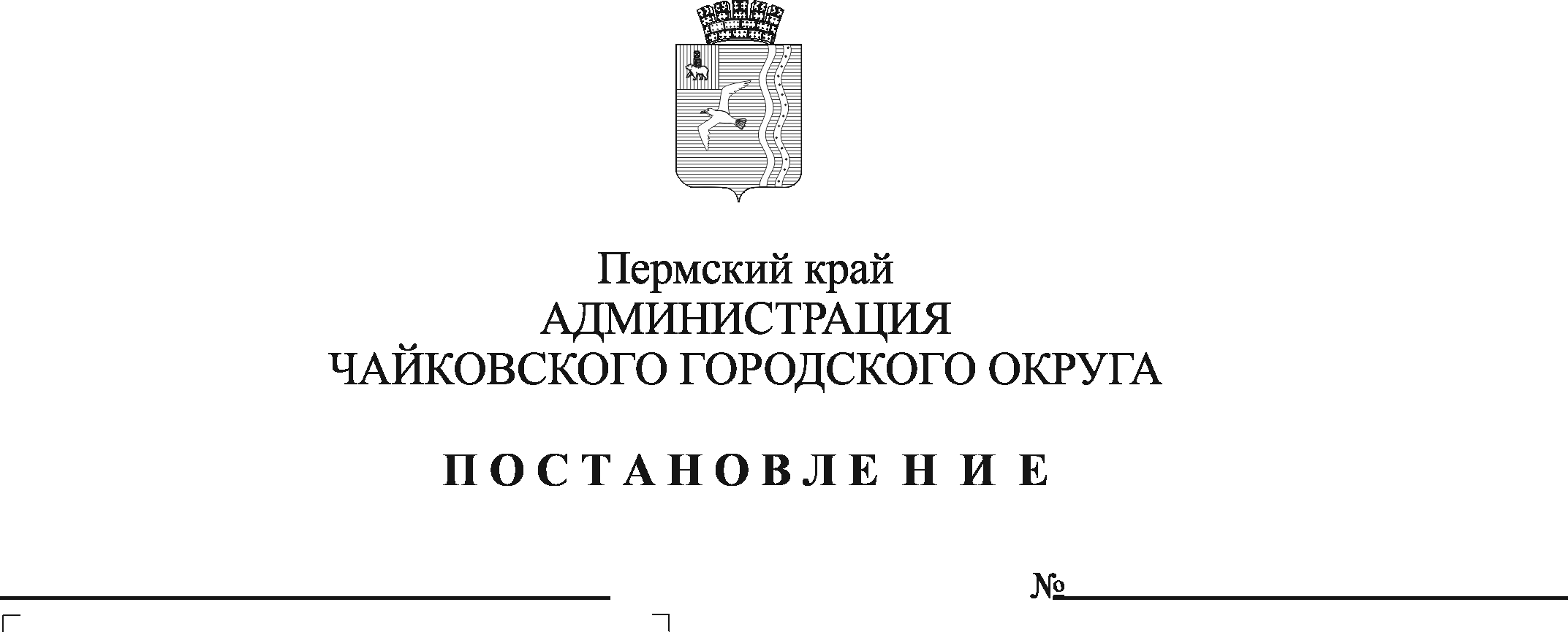 В соответствии со статьей 179 Бюджетного кодекса Российской Федерации, Устава Чайковского городского округаПОСТАНОВЛЯЮ:1. Утвердить прилагаемые изменения, которые вносятся в муниципальную программу «Территориальное развитие Чайковского городского округа», утвержденную постановлением администрации города Чайковского от 21 января 2019 г. № 14/1 (в редакции постановлений администрации Чайковского городского округа от 08.08.2019 № 1370, от 19.11.2019 № 1833, от 04.03.2020 № 229, от 30.04.2020 №432, от 26.06.2020 №603, от 24.11.2020 № 1127, от 24.12.2020 №1263, от 16.03.2021 №217).2. Опубликовать постановление в муниципальной газете «Огни Камы» и разместить на официальном сайте администрации Чайковского городского округа.3. Постановление вступает в силу после его официального опубликования.Глава городского округа –глава администрации Чайковского городского округа				              Ю.Г. ВостриковУТВЕРЖДЕНЫпостановлением администрацииЧайковского городского округаот ___________ № _____Изменения, которые вносятся в муниципальную программу«Территориальное развитие Чайковского городского округа»1. В паспорте муниципальной программы «Территориальное развитие Чайковского городского округа» (далее- Программа) позиции:изложить в новой редакции:2. В паспорте Подпрограммы «Развитие системы газификации» позиции:изложить в новой редакции:3. В паспорте Подпрограммы «Развитие системы водоснабжения и водоотведения» позиции:изложить в новой редакции:4. В паспорте Подпрограммы «Развитие системы теплоснабжения» позиции:изложить в новой редакции:5. В паспорте Подпрограммы «Развитие системы электроснабжения» позиции:изложить в новой редакции:6. В паспорте подпрограммы «Градостроительная документация» позиции:изложить в новой редакции:7. В паспорте Подпрограммы «Комплексное обеспечение инженерной инфраструктурой и благоустройством объектов» позиции:изложить в новой редакции:8. В паспорте Подпрограммы «Обеспечение реализации муниципальной программы» позиции:изложить в новой редакции:9. Приложение 8 «Сводные финансовые затраты и показатели результативности выполнения муниципальной программы «Территориальное развитие Чайковского городского округа» к муниципальной программе «Территориальное развитие Чайковского городского округа» изложить в новой редакции:Приложение 8к муниципальной программе «Территориальное развитие Чайковского городского округа»Сводные финансовые затраты и показатели результативности выполнения муниципальной программы«Территориальное развитие Чайковского городского округа»Целевые показатели программыОбъемы бюджетных ассигнованийОбъем бюджетных ассигнований Программы составляет566 282,02861 тыс. руб., в том числе:2019 год – 105 045,61161 тыс. руб.2020 год – 102 149,14800 тыс. руб.2021 год – 151 433,90200 тыс. руб.2022 год – 106 462,18200 тыс. руб.2023 год – 101 191,18500 тыс.руб.Ожидаемые результаты реализации программыВыполнить строительство 61,9991 км сетей газопровода.Выполнить строительство, ремонт 33,162 км водопроводных сетей.Доля обеспеченности Чайковского городского округа необходимой градостроительной документацией в соответствии с требованиями градостроительного кодекса Российской Федерации - 100 %.Целевые показатели программыОбъемы бюджетных ассигнованийОжидаемые результаты реализации программыВыполнить строительство 61,9991 км сетей газопровода.Выполнить строительство, ремонт 33,162 км сетей водоснабжения и водоотведения.Доля обеспеченности Чайковского городского округа необходимой градостроительной документацией в соответствии с требованиями градостроительного кодекса Российской Федерации - 100 %.Целевые показатели подпрограммыОбъемы бюджетных ассигнованийОбъем бюджетных ассигнований Подпрограммы составляет 132 973,60077 тыс. руб., в том числе:2019 год – 50 773,20577 тыс. руб.2020 год – 28 458,76600 тыс. руб.2021 год – 1 899,64100 тыс. руб.2022 год – 19 829,51700 тыс. руб.2023 год – 32 012,47100тыс. руб.Ожидаемые результаты реализации подпрограммыВыполнить строительство 61,9991 км сетей газопроводаЦелевые показатели подпрограммыОбъемы бюджетных ассигнованийОжидаемые результаты реализации подпрограммыВыполнить строительство 61,9991 км сетей газопроводаЦелевые показатели подпрограммыОбъемы бюджетных ассигнованийОбъем бюджетных ассигнований Подпрограммы составляет 203 487,92234 тыс. руб., в том числе:2019 год – 2 310,32034 тыс. руб.2020 год – 11 483,24500 тыс. руб.2021 год – 88 488,19800 тыс. руб.2022 год – 59 330,05500 тыс. руб.2023 год – 41 876,10400 тыс. руб.Ожидаемые результаты реализации подпрограммыВыполнить строительство, ремонт 33,162 км водопроводных сетейЦелевые показатели подпрограммыОбъемы бюджетных ассигнованийОжидаемые результаты реализации подпрограммыВыполнить строительство, ремонт 33,162 кмсетей водоснабжения и водоотведенияЦелевые показатели подпрограммыОбъемы бюджетных ассигнованийОбъем бюджетных ассигнований Подпрограммы составляет 50 648,63894 тыс. руб., в том числе:2019 год – 25 108,61694 тыс. руб.2020 год – 23 011,83200 тыс. руб.2021 год – 1 531,43000 тыс. руб.2022 год – 498,38000 тыс. руб.2023 год – 498,38000 тыс. руб.Целевые показатели подпрограммыОбъемы бюджетных ассигнованийЦелевые показатели подпрограммыОбъемы бюджетных ассигнованийОбъем бюджетных ассигнований Подпрограммы составляет 0 тыс. руб., в том числе:2019 год – 0тыс. руб.2020 год – 0 тыс. руб.2021 год – 0 тыс. руб.2022 год – 0 тыс. руб.2023 год – 0 тыс.руб.Целевые показатели подпрограммыОбъемы бюджетных ассигнованийЦелевые показатели подпрограммыОбъемы бюджетных ассигнованийОбъем бюджетных ассигнований Подпрограммы составляет 14 389,64888 тыс. руб., в том числе:2019 год – 1 164,30688 тыс. руб.2020 год – 3 639,98500 тыс. руб.2021 год – 8 395,92100 тыс. руб.2022 год – 594,71800 тыс. руб.2023 год – 594,71800 тыс. руб.Целевые показатели подпрограммыОбъемы бюджетных ассигнованийЦелевые показатели подпрограммыОбъемы бюджетных ассигнованийОбъем бюджетных ассигнований Подпрограммы составляет 37 682,91330 тыс. руб., в том числе:2019 год – 2 584,74530 тыс. руб.2020 год – 10 188,96800 тыс. руб.2021 год – 24 909,20000 тыс. руб.2022 год – 0,00000 тыс. руб.2023 год – 0,00000 тыс. руб.Целевые показатели подпрограммыОбъемы бюджетных ассигнованийЦелевые показатели подпрограммыОбъемы бюджетных ассигнованийОбъем бюджетных ассигнований Подпрограммы составляет 127 099,30438 тыс. руб., в том числе:2019 год – 23 104,41638 тыс. руб.2020 год – 25 366,35200 тыс. руб.2021 год – 26 209,51200 тыс. руб.2022 год – 26 209,51200тыс. руб.2023 год – 26 209,51200 тыс. руб.Целевые показатели подпрограммыОбъемы бюджетных ассигнованийНаименование задачи, мероприятияИсполнительИсполнительИсточник финансированияОбъем финансирования (тыс. руб.)Объем финансирования (тыс. руб.)Объем финансирования (тыс. руб.)Объем финансирования (тыс. руб.)Объем финансирования (тыс. руб.)Объем финансирования (тыс. руб.)Показатели результативности выполнения программыПоказатели результативности выполнения программыПоказатели результативности выполнения программыПоказатели результативности выполнения программыПоказатели результативности выполнения программыПоказатели результативности выполнения программыПоказатели результативности выполнения программыПоказатели результативности выполнения программыНаименование задачи, мероприятияИсполнительИсполнительИсточник финансированияОбъем финансирования (тыс. руб.)Объем финансирования (тыс. руб.)Объем финансирования (тыс. руб.)Объем финансирования (тыс. руб.)Объем финансирования (тыс. руб.)Объем финансирования (тыс. руб.)Наименование показателяед.изм.базовое значениеФактФактПланПланПланНаименование задачи, мероприятияИсполнительИсполнительИсточник финансированияВсего2019 (факт)2020 (факт)2021 (план)2022 (план)2023 (план)Наименование показателяед.изм.базовое значение20192020202120222023Подпрограмма 1. Развитие системы газификацииПодпрограмма 1. Развитие системы газификацииПодпрограмма 1. Развитие системы газификацииПодпрограмма 1. Развитие системы газификацииПодпрограмма 1. Развитие системы газификацииПодпрограмма 1. Развитие системы газификацииПодпрограмма 1. Развитие системы газификацииПодпрограмма 1. Развитие системы газификацииПодпрограмма 1. Развитие системы газификацииПодпрограмма 1. Развитие системы газификацииПодпрограмма 1. Развитие системы газификацииПодпрограмма 1. Развитие системы газификацииПодпрограмма 1. Развитие системы газификацииПодпрограмма 1. Развитие системы газификацииПодпрограмма 1. Развитие системы газификацииПодпрограмма 1. Развитие системы газификацииПодпрограмма 1. Развитие системы газификацииПодпрограмма 1. Развитие системы газификацииЦель подпрограммы: Повышение уровня и качества жизни населения, создание благоприятных условий для жизнедеятельности на территории Чайковского городского округа за счет развития системы газоснабженияЦель подпрограммы: Повышение уровня и качества жизни населения, создание благоприятных условий для жизнедеятельности на территории Чайковского городского округа за счет развития системы газоснабженияЦель подпрограммы: Повышение уровня и качества жизни населения, создание благоприятных условий для жизнедеятельности на территории Чайковского городского округа за счет развития системы газоснабженияЦель подпрограммы: Повышение уровня и качества жизни населения, создание благоприятных условий для жизнедеятельности на территории Чайковского городского округа за счет развития системы газоснабженияЦель подпрограммы: Повышение уровня и качества жизни населения, создание благоприятных условий для жизнедеятельности на территории Чайковского городского округа за счет развития системы газоснабженияЦель подпрограммы: Повышение уровня и качества жизни населения, создание благоприятных условий для жизнедеятельности на территории Чайковского городского округа за счет развития системы газоснабженияЦель подпрограммы: Повышение уровня и качества жизни населения, создание благоприятных условий для жизнедеятельности на территории Чайковского городского округа за счет развития системы газоснабженияЦель подпрограммы: Повышение уровня и качества жизни населения, создание благоприятных условий для жизнедеятельности на территории Чайковского городского округа за счет развития системы газоснабженияЦель подпрограммы: Повышение уровня и качества жизни населения, создание благоприятных условий для жизнедеятельности на территории Чайковского городского округа за счет развития системы газоснабженияЦель подпрограммы: Повышение уровня и качества жизни населения, создание благоприятных условий для жизнедеятельности на территории Чайковского городского округа за счет развития системы газоснабженияЦель подпрограммы: Повышение уровня и качества жизни населения, создание благоприятных условий для жизнедеятельности на территории Чайковского городского округа за счет развития системы газоснабженияЦель подпрограммы: Повышение уровня и качества жизни населения, создание благоприятных условий для жизнедеятельности на территории Чайковского городского округа за счет развития системы газоснабженияЦель подпрограммы: Повышение уровня и качества жизни населения, создание благоприятных условий для жизнедеятельности на территории Чайковского городского округа за счет развития системы газоснабженияЦель подпрограммы: Повышение уровня и качества жизни населения, создание благоприятных условий для жизнедеятельности на территории Чайковского городского округа за счет развития системы газоснабженияЦель подпрограммы: Повышение уровня и качества жизни населения, создание благоприятных условий для жизнедеятельности на территории Чайковского городского округа за счет развития системы газоснабженияЦель подпрограммы: Повышение уровня и качества жизни населения, создание благоприятных условий для жизнедеятельности на территории Чайковского городского округа за счет развития системы газоснабженияЦель подпрограммы: Повышение уровня и качества жизни населения, создание благоприятных условий для жизнедеятельности на территории Чайковского городского округа за счет развития системы газоснабженияЦель подпрограммы: Повышение уровня и качества жизни населения, создание благоприятных условий для жизнедеятельности на территории Чайковского городского округа за счет развития системы газоснабженияЗадача 1.1. Строительство распределительных газопроводовЗадача 1.1. Строительство распределительных газопроводовЗадача 1.1. Строительство распределительных газопроводовЗадача 1.1. Строительство распределительных газопроводовЗадача 1.1. Строительство распределительных газопроводовЗадача 1.1. Строительство распределительных газопроводовЗадача 1.1. Строительство распределительных газопроводовЗадача 1.1. Строительство распределительных газопроводовЗадача 1.1. Строительство распределительных газопроводовЗадача 1.1. Строительство распределительных газопроводовЗадача 1.1. Строительство распределительных газопроводовЗадача 1.1. Строительство распределительных газопроводовЗадача 1.1. Строительство распределительных газопроводовЗадача 1.1. Строительство распределительных газопроводовЗадача 1.1. Строительство распределительных газопроводовЗадача 1.1. Строительство распределительных газопроводовЗадача 1.1. Строительство распределительных газопроводовЗадача 1.1. Строительство распределительных газопроводов1.1.1. Распределительные газопроводы д. М. Букор Чайковского района Пермского краяУСИА администрации Чайковского городского округаУСИА администрации Чайковского городского округаместный бюджет1 150,788341 150,788340,000000,000000,000000,00000Количество построенных сетей газопроводакм019,9014,09750,015,499922,50071.1.1. Распределительные газопроводы д. М. Букор Чайковского района Пермского краяУСИА администрации Чайковского городского округаУСИА администрации Чайковского городского округакраевой бюджет3 452,365043 452,365040,000000,000000,000000,00000Количество построенных сетей газопроводакм019,9014,09750,015,499922,50071.1.1. Распределительные газопроводы д. М. Букор Чайковского района Пермского краяУСИА администрации Чайковского городского округаУСИА администрации Чайковского городского округафедеральный бюджет9 334,172149 334,172140,000000,000000,000000,00000Количество построенных сетей газопроводакм019,9014,09750,015,499922,50071.1.1. Распределительные газопроводы д. М. Букор Чайковского района Пермского краяУСИА администрации Чайковского городского округаУСИА администрации Чайковского городского округаВсего13 937,3255213 937,325520,000000,000000,000000,00000Количество построенных сетей газопроводакм019,9014,09750,015,499922,50071.1.2. Распределительные газопроводы в д. Дубовая, Чайковский городской округ, Пермский крайУСИА администрации Чайковского городского округаУСИА администрации Чайковского городского округаместный бюджет7421,103000,000000,000003 420,606000,000004000,49700Количество построенных сетей газопроводакм019,9014,09750,015,499922,50071.1.2. Распределительные газопроводы в д. Дубовая, Чайковский городской округ, Пермский крайУСИА администрации Чайковского городского округаУСИА администрации Чайковского городского округакраевой бюджет12001,490000,000000,000000,000000,0000012001,49700Количество построенных сетей газопроводакм019,9014,09750,015,499922,50071.1.2. Распределительные газопроводы в д. Дубовая, Чайковский городской округ, Пермский крайУСИА администрации Чайковского городского округаУСИА администрации Чайковского городского округаВсего19422,593000,000000,000003 420,606000,0000016001,98700Количество построенных сетей газопроводакм019,9014,09750,015,499922,50071.1.3. Распределительные газопроводы в д. КаршаУСИА администрации Чайковского городского округаУСИА администрации Чайковского городского округаместный бюджет99,0511799,0521170,000000,000000,000000,00000Количество построенных сетей газопроводакм019,9014,09750,015,499922,50071.1.4. Распределительные газопроводы в д. КаршаФокинского сельского поселения Чайковского района Пермского краяУСИА администрации Чайковского городского округаУСИА администрации Чайковского городского округаместный бюджет5 107,7928105 107,7928100,000000,000000,000000,00000Количество построенных сетей газопроводакм019,9014,09750,015,49991.1.4. Распределительные газопроводы в д. КаршаФокинского сельского поселения Чайковского района Пермского краяУСИА администрации Чайковского городского округаУСИА администрации Чайковского городского округакраевой бюджет15 323,3784115 323,378410,000000,000000,000000,00000Количество построенных сетей газопроводакм019,9014,09750,015,49991.1.4. Распределительные газопроводы в д. КаршаФокинского сельского поселения Чайковского района Пермского краяУСИА администрации Чайковского городского округаУСИА администрации Чайковского городского округаВсего20 431,1712220 431,171220,000000,000000,000000,00000Количество построенных сетей газопроводакм019,9014,09750,015,49991.1.5. Распределительный газопровод по ул. Сайгатская, Красноармейская в микрорайоне "Азинский", г. Чайковский, Пермский крайУСИА администрации Чайковского городского округаУСИА администрации Чайковского городского округаместный бюджет1 877,266721 877,266720,000000,000000,000000,00000Количество построенных сетей газопроводакм019,9014,09750,015,49991.1.5. Распределительный газопровод по ул. Сайгатская, Красноармейская в микрорайоне "Азинский", г. Чайковский, Пермский крайУСИА администрации Чайковского городского округаУСИА администрации Чайковского городского округакраевой бюджет6 690,704986 690,704980,000000,000000,000000,00000Количество построенных сетей газопроводакм019,9014,09750,015,49991.1.5. Распределительный газопровод по ул. Сайгатская, Красноармейская в микрорайоне "Азинский", г. Чайковский, Пермский крайУСИА администрации Чайковского городского округаУСИА администрации Чайковского городского округаВсего8 567,971708 567,971700,000000,000000,000000,00000Количество построенных сетей газопроводакм019,9014,09750,015,49991.1.6. Распределительный газопровод по ул. Боровая, г. Чайковский, Пермский крайУСИА администрации Чайковского городского округаУСИА администрации Чайковского городского округаместный бюджет2 972,604122 972,604120,000000,000000,000000,00000Количество построенных сетей газопроводакм019,9014,09750,015,49991.1.6. Распределительный газопровод по ул. Боровая, г. Чайковский, Пермский крайУСИА администрации Чайковского городского округаУСИА администрации Чайковского городского округакраевой бюджет2 972,604112 972,604110,000000,000000,000000,00000Количество построенных сетей газопроводакм019,9014,09750,015,49991.1.6. Распределительный газопровод по ул. Боровая, г. Чайковский, Пермский крайУСИА администрации Чайковского городского округаУСИА администрации Чайковского городского округаВсего5 945,208235 945,208230,000000,000000,000000,00000Количество построенных сетей газопроводакм019,9014,09750,015,49991.1.7. Газификация д. МарковоУСИА администрации Чайковского городского округаУСИА администрации Чайковского городского округаместный бюджет2449,377000,000000,000002449,377000,000000,00000Количество построенных сетей газопроводакм019,9014,09750,015,49991.1.7. Газификация д. МарковоУСИА администрации Чайковского городского округаУСИА администрации Чайковского городского округакраевой бюджет0,000000,000000,000000,000000,000000,00000Количество построенных сетей газопроводакм019,9014,09750,015,49991.1.7. Газификация д. МарковоУСИА администрации Чайковского городского округаУСИА администрации Чайковского городского округаВсего2 449,377000,000000,000002449,377000,000000,00000Количество построенных сетей газопроводакм019,9014,09750,015,49991.1.8. Распределительные газопроводы д. Дедушкино, Чайковский район, Пермский крайУСИА администрации Чайковского городского округаУСИА администрации Чайковского городского округаместный бюджет501,36362192,26760309,096020,000000,000000,00000Количество построенных сетей газопроводакм019,9014,09750,015,49991.1.8. Распределительные газопроводы д. Дедушкино, Чайковский район, Пермский крайУСИА администрации Чайковского городского округаУСИА администрации Чайковского городского округакраевой бюджет5 396,586130,000005 396,586130,000000,000000,00000Количество построенных сетей газопроводакм019,9014,09750,015,49991.1.8. Распределительные газопроводы д. Дедушкино, Чайковский район, Пермский крайУСИА администрации Чайковского городского округаУСИА администрации Чайковского городского округаВсего5 897,94975192,267605 705,682150,000000,000000,00000Количество построенных сетей газопроводакм019,9014,09750,015,49991.1.9. Строительство газораспределительных сетей с. Фоки (ул. Садовая)УСИА администрации Чайковского городского округаУСИА администрации Чайковского городского округаместный бюджет134,17381134,173810,000000,000000,000000,00000Количество построенных сетей газопроводакм019,9014,09750,015,49991.1.9. Строительство газораспределительных сетей с. Фоки (ул. Садовая)УСИА администрации Чайковского городского округаУСИА администрации Чайковского городского округакраевой бюджет0,000000,000000,000000,000000,000000,00000Количество построенных сетей газопроводакм019,9014,09750,015,49991.1.9. Строительство газораспределительных сетей с. Фоки (ул. Садовая)УСИА администрации Чайковского городского округаУСИА администрации Чайковского городского округаВсего134,17381134,173810,000000,000000,000000,00000Количество построенных сетей газопроводакм019,9014,09750,015,49991.1.10. Распределительные газопроводы д. Ольховочка, Чайковский район, Пермский крайУСИА администрации Чайковского городского округаУСИА администрации Чайковского городского округаместный бюджет62,0410362,041030,000000,000000,000000,00000Количество построенных сетей газопроводакм019,9014,09750,015,49991.1.11. Распределительные газопроводы в д. Гаревая, Чайковский городской округ, Пермский крайУСИА администрации Чайковского городского округаУСИА администрации Чайковского городского округаместный бюджет2334,458000,000000,000001 570,72600763,732000,00000Количество построенных сетей газопроводакм019,9014,09750,015,49991.1.11. Распределительные газопроводы в д. Гаревая, Чайковский городской округ, Пермский крайУСИА администрации Чайковского городского округаУСИА администрации Чайковского городского округакраевой бюджет2291,194000,000000,000000,000002291,194000,00000Количество построенных сетей газопроводакм019,9014,09750,015,49991.1.11. Распределительные газопроводы в д. Гаревая, Чайковский городской округ, Пермский крайУСИА администрации Чайковского городского округаУСИА администрации Чайковского городского округаВсего4625,652000,000000,000001 570,726003054,926000,00000Количество построенных сетей газопроводакм019,9014,09750,015,49991.1.12. Газопровод в д. Каменный Ключ (ул. Центральная, Молодежная), Чайковский городской округ, Пермский крайУСИА администрации Чайковского городского округаУСИА администрации Чайковского городского округаместный бюджет1961,406000,000000,000001 306,77900654,62700,00000Количество построенных сетей газопроводакм019,9014,09750,015,49991.1.12. Газопровод в д. Каменный Ключ (ул. Центральная, Молодежная), Чайковский городской округ, Пермский крайУСИА администрации Чайковского городского округаУСИА администрации Чайковского городского округакраевой бюджет1963,880000,000000,000000,000001963,880000,00000Количество построенных сетей газопроводакм019,9014,09750,015,49991.1.12. Газопровод в д. Каменный Ключ (ул. Центральная, Молодежная), Чайковский городской округ, Пермский крайУСИА администрации Чайковского городского округаУСИА администрации Чайковского городского округаВсего3925,286000,000000,000001 306,779002618,507000,00000Количество построенных сетей газопроводакм019,9014,09750,015,49991.1.13. Газопровод ГРС - д. Каменный Ключ, Чайковский городской округ, Пермский крайУСИА администрации Чайковского городского округаУСИА администрации Чайковского городского округаместный бюджет1367,718000,000000,000001 113,14000254,578000,00000Количество разработанных ПСД на строительство газопроводовед00010001.1.13. Газопровод ГРС - д. Каменный Ключ, Чайковский городской округ, Пермский крайУСИА администрации Чайковского городского округаУСИА администрации Чайковского городского округакраевой бюджет763,731000,000000,000000,00000763,731000,00000Количество разработанных ПСД на строительство газопроводовед00010001.1.13. Газопровод ГРС - д. Каменный Ключ, Чайковский городской округ, Пермский крайУСИА администрации Чайковского городского округаУСИА администрации Чайковского городского округаВсего2131,449000,000000,000001 113,140001018,309000,00000Количество разработанных ПСД на строительство газопроводовед00010001.1.14. Распределительные газопроводы с. Фоки, Чайковский городской округ, Пермский крайМКУ "ЧУКС"                        МКУ "ЧУКС"                        местный бюджет2822,424000,000000,000001 731,379001091,045000,00000Количество разработанных ПСД на строительство газопроводовед00010001.1.14. Распределительные газопроводы с. Фоки, Чайковский городской округ, Пермский крайМКУ "ЧУКС"                        МКУ "ЧУКС"                        краевой бюджет3273,134000,000000,000000,000003273,134000,00000Количество разработанных ПСД на строительство газопроводовед00010001.1.14. Распределительные газопроводы с. Фоки, Чайковский городской округ, Пермский крайМКУ "ЧУКС"                        МКУ "ЧУКС"                        Всего6095,558000,000000,000001 731,379004364,179000,00000Количество разработанных ПСД на строительство газопроводовед0001001.1.15. Газопровод в мкр. Заринский (ул. Суколда), г.Чайковский, Пермский крайУСИА администрации Чайковского городского округа УСИА администрации Чайковского городского округа местный бюджет2427,758000,000000,00000709,269001718,489000,00000Количество разработанных ПСД на строительство газопроводовед0001001.1.15. Газопровод в мкр. Заринский (ул. Суколда), г.Чайковский, Пермский крайУСИА администрации Чайковского городского округа УСИА администрации Чайковского городского округа краевой бюджет5155,466000,000000,000000,000005155,466000,00000Количество разработанных ПСД на строительство газопроводовед0001001.1.15. Газопровод в мкр. Заринский (ул. Суколда), г.Чайковский, Пермский крайУСИА администрации Чайковского городского округа УСИА администрации Чайковского городского округа Всего7583,224000,000000,00000709,269006873,955000,00000Количество разработанных ПСД на строительство газопроводовед0001001.1.16. Газопровод в мкр. Заринский (ул. Комсомольская), г.Чайковский, Пермский крайУСИА администрации Чайковского городского округа УСИА администрации Чайковского городского округа местный бюджет1885,243000,000000,000001 266,984000,00000618,25900Количество разработанных ПСД на строительство газопроводовед0001001.1.16. Газопровод в мкр. Заринский (ул. Комсомольская), г.Чайковский, Пермский крайУСИА администрации Чайковского городского округа УСИА администрации Чайковского городского округа краевой бюджет1854,776000,000000,000000,000000,000001854,77600Количество разработанных ПСД на строительство газопроводовед0001001.1.16. Газопровод в мкр. Заринский (ул. Комсомольская), г.Чайковский, Пермский крайУСИА администрации Чайковского городского округа УСИА администрации Чайковского городского округа Всего3740,019000,000000,000001 266,984000,000002473,03500Количество разработанных ПСД на строительство газопроводовед0001001.1.17. Газопровод по ул. Звездная, г. Чайковский, Пермский крайУСИА администрации Чайковского городского округаУСИА администрации Чайковского городского округаместный бюджет2176,376000,000000,000001 449,013000,00000727,36300Количество разработанных ПСД на строительство газопроводовед0001001.1.17. Газопровод по ул. Звездная, г. Чайковский, Пермский крайУСИА администрации Чайковского городского округаУСИА администрации Чайковского городского округакраевой бюджет2182,089000,000000,000000,000000,000002182,08900Количество разработанных ПСД на строительство газопроводовед0001001.1.17. Газопровод по ул. Звездная, г. Чайковский, Пермский крайУСИА администрации Чайковского городского округаУСИА администрации Чайковского городского округаВсего4358,465000,000000,000001 449,013000,000002909,45200Количество разработанных ПСД на строительство газопроводовед0001001.1.18. Газопровод по ул. Подгорная, г. Чайковский, Пермский крайУСИА администрации Чайковского городского округаУСИА администрации Чайковского городского округаместный бюджет0,000000,000000,000000,000000,000000,00000Количество разработанных ПСД на строительство газопроводовед0001001.1.18. Газопровод по ул. Подгорная, г. Чайковский, Пермский крайУСИА администрации Чайковского городского округаУСИА администрации Чайковского городского округакраевой бюджет0,000000,000000,000000,000000,000000,00000Количество разработанных ПСД на строительство газопроводовед0001001.1.18. Газопровод по ул. Подгорная, г. Чайковский, Пермский крайУСИА администрации Чайковского городского округаУСИА администрации Чайковского городского округаВсего0,000000,000000,000000,000000,000000,00000Количество разработанных ПСД на строительство газопроводовед0001001.1.19. Газопровод в мкр. Южный, г. Чайковский, Пермский крайУСИА администрации Чайковского городского округаУСИА администрации Чайковского городского округаместный бюджет4752,844000,000000,000002 570,755000,000002182,08900Количество разработанных ПСД на строительство газопроводовед0001001.1.19. Газопровод в мкр. Южный, г. Чайковский, Пермский крайУСИА администрации Чайковского городского округаУСИА администрации Чайковского городского округакраевой бюджет6546,267000,000000,000000,000000,000006546,26700Количество разработанных ПСД на строительство газопроводовед0001001.1.19. Газопровод в мкр. Южный, г. Чайковский, Пермский крайУСИА администрации Чайковского городского округаУСИА администрации Чайковского городского округаВсего11299,111000,000000,000002 570,755000,000008728,35600Количество разработанных ПСД на строительство газопроводовед0001001.1.20. Проведение работ, направленных на обеспечение ввода в эксплуатацию распределительных газопроводовУСИА администрации Чайковского городского округаУСИА администрации Чайковского городского округаместный бюджет449,80100399,8010050,000000,000000,000000,00000Количество разработанных ПСД на строительство газопроводовед0001001.1.21. Исполнение решений судов, вступивших в законную силу, и оплата государственной пошлиныАдминистрация Чайковского ГОАдминистрация Чайковского ГОМестный бюджет3 400,000000,000003 400,000000,000000,000000,00000Исполнение решений судов и оплата государственной пошлиныед.001000Итого по задаче 1.1. местный бюджет45 353,5896211 995,78663 759,0960217588,028004482,471007528,20800Итого по задаче 1.1. краевой бюджет69 867,6656728 439,052545 396,586130,0000013447,4050022584,62200Итого по задаче 1.1. федеральный бюджет9 334,172149 334,172140,000000,000000,000000,00000Итого по задаче 1.1. Всего124 555,4274349 769,011289 155,6821517588,0280017929,8760030112,83000Задача 1.2. Обслуживание объектов газоснабженияЗадача 1.2. Обслуживание объектов газоснабженияЗадача 1.2. Обслуживание объектов газоснабженияЗадача 1.2. Обслуживание объектов газоснабженияЗадача 1.2. Обслуживание объектов газоснабженияЗадача 1.2. Обслуживание объектов газоснабженияЗадача 1.2. Обслуживание объектов газоснабженияЗадача 1.2. Обслуживание объектов газоснабженияЗадача 1.2. Обслуживание объектов газоснабженияЗадача 1.2. Обслуживание объектов газоснабженияЗадача 1.2. Обслуживание объектов газоснабженияЗадача 1.2. Обслуживание объектов газоснабженияЗадача 1.2. Обслуживание объектов газоснабженияЗадача 1.2. Обслуживание объектов газоснабженияЗадача 1.2. Обслуживание объектов газоснабженияЗадача 1.2. Обслуживание объектов газоснабжения1.2.1. Содержание и техническое обслуживание объектов газоснабженияУправление ЖКХ и транспорта администрации Чайковского городского округаУправление ЖКХ и транспорта администрации Чайковского городского округаместный бюджет7 988,459321 004,194491 242,219831942,763001 899,641001 899,64100Протяженность сетей газопровода, по которым выполняется содержаниекм30,18930,18949,08649,08649,08649,086Итого по задаче 1.2.7 988,459321 004,194491 242,219831 942,763001 899,641001 899,64100Итого по подпрограмме 1местный бюджет53 342,0489412 999,981095 001,3158519530,791006382,112009427,84900Итого по подпрограмме 1краевой бюджет69 867,6656728 439,052545 396,586130,0000013447,4050022584,62200Итого по подпрограмме 1федеральный бюджет9 334,172149 334,172140,000000,000000,000000,00000Итого по подпрограмме 1Всего132 543,8867550 773,2057710397,9019819530,7910019829,5170032012,47100Подпрограмма 2. Развитие системы водоснабжения и водоотведенияПодпрограмма 2. Развитие системы водоснабжения и водоотведенияПодпрограмма 2. Развитие системы водоснабжения и водоотведенияПодпрограмма 2. Развитие системы водоснабжения и водоотведенияПодпрограмма 2. Развитие системы водоснабжения и водоотведенияПодпрограмма 2. Развитие системы водоснабжения и водоотведенияПодпрограмма 2. Развитие системы водоснабжения и водоотведенияПодпрограмма 2. Развитие системы водоснабжения и водоотведенияПодпрограмма 2. Развитие системы водоснабжения и водоотведенияПодпрограмма 2. Развитие системы водоснабжения и водоотведенияПодпрограмма 2. Развитие системы водоснабжения и водоотведенияПодпрограмма 2. Развитие системы водоснабжения и водоотведенияПодпрограмма 2. Развитие системы водоснабжения и водоотведенияПодпрограмма 2. Развитие системы водоснабжения и водоотведенияПодпрограмма 2. Развитие системы водоснабжения и водоотведенияПодпрограмма 2. Развитие системы водоснабжения и водоотведенияПодпрограмма 2. Развитие системы водоснабжения и водоотведенияПодпрограмма 2. Развитие системы водоснабжения и водоотведенияЦель подпрограммы: Повышение уровня и качества жизни населения, создание благоприятных условий для жизнедеятельности на территории Чайковского городского округа за счет развития системы водоснабжения и водоотведенияЦель подпрограммы: Повышение уровня и качества жизни населения, создание благоприятных условий для жизнедеятельности на территории Чайковского городского округа за счет развития системы водоснабжения и водоотведенияЦель подпрограммы: Повышение уровня и качества жизни населения, создание благоприятных условий для жизнедеятельности на территории Чайковского городского округа за счет развития системы водоснабжения и водоотведенияЦель подпрограммы: Повышение уровня и качества жизни населения, создание благоприятных условий для жизнедеятельности на территории Чайковского городского округа за счет развития системы водоснабжения и водоотведенияЦель подпрограммы: Повышение уровня и качества жизни населения, создание благоприятных условий для жизнедеятельности на территории Чайковского городского округа за счет развития системы водоснабжения и водоотведенияЦель подпрограммы: Повышение уровня и качества жизни населения, создание благоприятных условий для жизнедеятельности на территории Чайковского городского округа за счет развития системы водоснабжения и водоотведенияЦель подпрограммы: Повышение уровня и качества жизни населения, создание благоприятных условий для жизнедеятельности на территории Чайковского городского округа за счет развития системы водоснабжения и водоотведенияЦель подпрограммы: Повышение уровня и качества жизни населения, создание благоприятных условий для жизнедеятельности на территории Чайковского городского округа за счет развития системы водоснабжения и водоотведенияЦель подпрограммы: Повышение уровня и качества жизни населения, создание благоприятных условий для жизнедеятельности на территории Чайковского городского округа за счет развития системы водоснабжения и водоотведенияЦель подпрограммы: Повышение уровня и качества жизни населения, создание благоприятных условий для жизнедеятельности на территории Чайковского городского округа за счет развития системы водоснабжения и водоотведенияЦель подпрограммы: Повышение уровня и качества жизни населения, создание благоприятных условий для жизнедеятельности на территории Чайковского городского округа за счет развития системы водоснабжения и водоотведенияЦель подпрограммы: Повышение уровня и качества жизни населения, создание благоприятных условий для жизнедеятельности на территории Чайковского городского округа за счет развития системы водоснабжения и водоотведенияЦель подпрограммы: Повышение уровня и качества жизни населения, создание благоприятных условий для жизнедеятельности на территории Чайковского городского округа за счет развития системы водоснабжения и водоотведенияЦель подпрограммы: Повышение уровня и качества жизни населения, создание благоприятных условий для жизнедеятельности на территории Чайковского городского округа за счет развития системы водоснабжения и водоотведенияЦель подпрограммы: Повышение уровня и качества жизни населения, создание благоприятных условий для жизнедеятельности на территории Чайковского городского округа за счет развития системы водоснабжения и водоотведенияЦель подпрограммы: Повышение уровня и качества жизни населения, создание благоприятных условий для жизнедеятельности на территории Чайковского городского округа за счет развития системы водоснабжения и водоотведенияЦель подпрограммы: Повышение уровня и качества жизни населения, создание благоприятных условий для жизнедеятельности на территории Чайковского городского округа за счет развития системы водоснабжения и водоотведенияЦель подпрограммы: Повышение уровня и качества жизни населения, создание благоприятных условий для жизнедеятельности на территории Чайковского городского округа за счет развития системы водоснабжения и водоотведенияЗадача 2.1. Строительство, реконструкция, капитальный ремонт и ремонт объектов водоснабжения и водоотведенияЗадача 2.1. Строительство, реконструкция, капитальный ремонт и ремонт объектов водоснабжения и водоотведенияЗадача 2.1. Строительство, реконструкция, капитальный ремонт и ремонт объектов водоснабжения и водоотведенияЗадача 2.1. Строительство, реконструкция, капитальный ремонт и ремонт объектов водоснабжения и водоотведенияЗадача 2.1. Строительство, реконструкция, капитальный ремонт и ремонт объектов водоснабжения и водоотведенияЗадача 2.1. Строительство, реконструкция, капитальный ремонт и ремонт объектов водоснабжения и водоотведенияЗадача 2.1. Строительство, реконструкция, капитальный ремонт и ремонт объектов водоснабжения и водоотведенияЗадача 2.1. Строительство, реконструкция, капитальный ремонт и ремонт объектов водоснабжения и водоотведенияЗадача 2.1. Строительство, реконструкция, капитальный ремонт и ремонт объектов водоснабжения и водоотведенияЗадача 2.1. Строительство, реконструкция, капитальный ремонт и ремонт объектов водоснабжения и водоотведенияЗадача 2.1. Строительство, реконструкция, капитальный ремонт и ремонт объектов водоснабжения и водоотведенияЗадача 2.1. Строительство, реконструкция, капитальный ремонт и ремонт объектов водоснабжения и водоотведенияЗадача 2.1. Строительство, реконструкция, капитальный ремонт и ремонт объектов водоснабжения и водоотведенияЗадача 2.1. Строительство, реконструкция, капитальный ремонт и ремонт объектов водоснабжения и водоотведенияЗадача 2.1. Строительство, реконструкция, капитальный ремонт и ремонт объектов водоснабжения и водоотведенияЗадача 2.1. Строительство, реконструкция, капитальный ремонт и ремонт объектов водоснабжения и водоотведенияЗадача 2.1. Строительство, реконструкция, капитальный ремонт и ремонт объектов водоснабжения и водоотведенияЗадача 2.1. Строительство, реконструкция, капитальный ремонт и ремонт объектов водоснабжения и водоотведения2.1.1. Ремонт сетей водоснабжения и водоотведения, в том числеУправление ЖКХ и транспорта администрации Чайковского городского округаУправление ЖКХ и транспорта администрации Чайковского городского округаместный бюджет4 621,330911 445,820341 842,31957977,67100177,76000177,76000Количество поостренных, отремонтированных сетей водоснабжения и водоотведениякм03,1710,69611,1659,0659,0652.1.1. Ремонт сетей водоснабжения и водоотведения, в том числеУправление ЖКХ и транспорта администрации Чайковского городского округаУправление ЖКХ и транспорта администрации Чайковского городского округакраевой бюджет864,50000864,500000,000000,000000,000000,00000Количество поостренных, отремонтированных сетей водоснабжения и водоотведениякм03,1710,69611,1659,0659,0652.1.1. Ремонт сетей водоснабжения и водоотведения, в том числеУправление ЖКХ и транспорта администрации Чайковского городского округаУправление ЖКХ и транспорта администрации Чайковского городского округаВсего5 485,830912 310,320341 842,31957977,67100177,76000177,76000Количество поостренных, отремонтированных сетей водоснабжения и водоотведениякм03,1710,69611,1659,0659,0652.1.1.1.  Ремонт сетей водоснабжения по адресу: Пермский край, г. Чайковский, д. Засечный, ул. Советская, пер. ОктябрьскийУправление ЖКХ и транспорта администрации Чайковского городского округаУправление ЖКХ и транспорта администрации Чайковского городского округаместный бюджет264,500264,5000,0000,0000,0000,000Количество поостренных, отремонтированных сетей водоснабжения и водоотведениякм03,1710,69611,1659,0659,0652.1.1.1.  Ремонт сетей водоснабжения по адресу: Пермский край, г. Чайковский, д. Засечный, ул. Советская, пер. ОктябрьскийУправление ЖКХ и транспорта администрации Чайковского городского округаУправление ЖКХ и транспорта администрации Чайковского городского округакраевой бюджет264,500264,5000,0000,0000,0000,000Количество поостренных, отремонтированных сетей водоснабжения и водоотведениякм03,1710,69611,1659,0659,0652.1.1.1.  Ремонт сетей водоснабжения по адресу: Пермский край, г. Чайковский, д. Засечный, ул. Советская, пер. ОктябрьскийУправление ЖКХ и транспорта администрации Чайковского городского округаУправление ЖКХ и транспорта администрации Чайковского городского округаВсего529,000529,0000,0000,0000,0000,000Количество поостренных, отремонтированных сетей водоснабжения и водоотведениякм03,1710,69611,1659,0659,0652.1.1.2.  Ремонт систем водоснабжения по адресу: Пермский край, г. Чайковский, п. Буренка, ул. Новая, ул. Лесная, ул. Зеленая, ул. МолодежнаяУправление ЖКХ и транспорта администрации Чайковского городского округаУправление ЖКХ и транспорта администрации Чайковского городского округаместный бюджет200,000200,0000,0000,0000,0000,000Количество поостренных, отремонтированных сетей водоснабжения и водоотведениякм03,1710,69611,1659,0659,0652.1.1.2.  Ремонт систем водоснабжения по адресу: Пермский край, г. Чайковский, п. Буренка, ул. Новая, ул. Лесная, ул. Зеленая, ул. МолодежнаяУправление ЖКХ и транспорта администрации Чайковского городского округаУправление ЖКХ и транспорта администрации Чайковского городского округакраевой бюджет200,000200,0000,0000,0000,0000,000Количество поостренных, отремонтированных сетей водоснабжения и водоотведениякм03,1710,69611,1659,0652.1.1.2.  Ремонт систем водоснабжения по адресу: Пермский край, г. Чайковский, п. Буренка, ул. Новая, ул. Лесная, ул. Зеленая, ул. МолодежнаяУправление ЖКХ и транспорта администрации Чайковского городского округаУправление ЖКХ и транспорта администрации Чайковского городского округаВсего400,000400,0000,0000,0000,0000,000Количество поостренных, отремонтированных сетей водоснабжения и водоотведениякм03,1710,69611,1659,0652.1.1.3. Ремонт сетей водоснабжения по адресу: Пермский край, г. Чайковский, д. Дедушкино, ул. СадоваяУправление ЖКХ и транспорта администрации Чайковского городского округаУправление ЖКХ и транспорта администрации Чайковского городского округаместный бюджет200,000200,0000,0000,0000,0000,000Количество поостренных, отремонтированных сетей водоснабжения и водоотведениякм03,1710,69611,1659,0652.1.1.3. Ремонт сетей водоснабжения по адресу: Пермский край, г. Чайковский, д. Дедушкино, ул. СадоваяУправление ЖКХ и транспорта администрации Чайковского городского округаУправление ЖКХ и транспорта администрации Чайковского городского округакраевой бюджет200,000200,0000,0000,0000,0000,000Количество поостренных, отремонтированных сетей водоснабжения и водоотведениякм03,1710,69611,1659,0652.1.1.3. Ремонт сетей водоснабжения по адресу: Пермский край, г. Чайковский, д. Дедушкино, ул. СадоваяУправление ЖКХ и транспорта администрации Чайковского городского округаУправление ЖКХ и транспорта администрации Чайковского городского округаВсего400,000400,0000,0000,0000,0000,000Количество поостренных, отремонтированных сетей водоснабжения и водоотведениякм03,1710,69611,1659,0652.1.1.4. Ремонт сетей водоснабжения по адресу: Пермский край, г. Чайковский, с. Уральское, ул. ШкольнаяУправление ЖКХ и транспорта администрации Чайковского городского округаУправление ЖКХ и транспорта администрации Чайковского городского округаместный бюджет200,000200,0000,0000,0000,0000,000Количество поостренных, отремонтированных сетей водоснабжения и водоотведениякм03,1710,69611,1659,0652.1.1.4. Ремонт сетей водоснабжения по адресу: Пермский край, г. Чайковский, с. Уральское, ул. ШкольнаяУправление ЖКХ и транспорта администрации Чайковского городского округаУправление ЖКХ и транспорта администрации Чайковского городского округакраевой бюджет200,000200,0000,0000,0000,0000,000Количество поостренных, отремонтированных сетей водоснабжения и водоотведениякм03,1710,69611,1659,0652.1.1.4. Ремонт сетей водоснабжения по адресу: Пермский край, г. Чайковский, с. Уральское, ул. ШкольнаяУправление ЖКХ и транспорта администрации Чайковского городского округаУправление ЖКХ и транспорта администрации Чайковского городского округаВсего400,000400,0000,0000,0000,0000,000Количество поостренных, отремонтированных сетей водоснабжения и водоотведениякм03,1710,69611,1659,0652.1.2. Водопровод в д. Дубовая, Чайковский городской округ, Пермский крайУСИА администрации Чайковского городского округаУСИА администрации Чайковского городского округаместный бюджет9639,674000,000000,000002 001,914002686,142004951,61800Количество разработанных ПСД на строительство водопроводных сетейед.0004022.1.2. Водопровод в д. Дубовая, Чайковский городской округ, Пермский крайУСИА администрации Чайковского городского округаУСИА администрации Чайковского городского округакраевой бюджет22913,280000,000000,000000,000008058,4260014854,85400Количество разработанных ПСД на строительство водопроводных сетейед.0004022.1.2. Водопровод в д. Дубовая, Чайковский городской округ, Пермский крайУСИА администрации Чайковского городского округаУСИА администрации Чайковского городского округаВсего32552,954000,000000,000002 001,9140010744,5680019806,47200Количество разработанных ПСД на строительство водопроводных сетейед.0004022.1.3. Водопровод п. ПрикамскийУСИА администрации Чайковского городского округаУСИА администрации Чайковского городского округаместный бюджет5707,500000,000000,000005707,500000,000000,00000Количество разработанных ПСД на строительство водопроводных сетейед.000402.1.3. Водопровод п. ПрикамскийУСИА администрации Чайковского городского округаУСИА администрации Чайковского городского округакраевой бюджет4350,000000,000000,000004350,000000,000000,00000Количество разработанных ПСД на строительство водопроводных сетейед.000402.1.3. Водопровод п. ПрикамскийУСИА администрации Чайковского городского округаУСИА администрации Чайковского городского округаВсего10057,500000,000000,0000010057,500000,000000,00000Количество разработанных ПСД на строительство водопроводных сетейед.000402.1.4. Очистные сооружения в д. Дубовая (Канализационная насосная станция и напорные сети канализации)УСИА администрации Чайковского городского округаУСИА администрации Чайковского городского округаместный бюджет14 392,891720,000001 392,8917213000,000000,000000,00000Количество разработанных ПСД на строительство водопроводных сетейед.000402.1.4. Очистные сооружения в д. Дубовая (Канализационная насосная станция и напорные сети канализации)УСИА администрации Чайковского городского округаУСИА администрации Чайковского городского округакраевой бюджет13000,000000,000000,0000013000,000000,000000,00000Количество разработанных ПСД на строительство водопроводных сетейед.000402.1.4. Очистные сооружения в д. Дубовая (Канализационная насосная станция и напорные сети канализации)УСИА администрации Чайковского городского округаУСИА администрации Чайковского городского округаВсего27 392,891720,000001 392,8917226000,000000,000000,00000Количество разработанных ПСД на строительство водопроводных сетейед.000402.1.5. Водопровод в мкр. Завьялово-2, Завьялово-3, г. Чайковский, Пермский крайУСИА администрации Чайковского городского округаУСИА администрации Чайковского городского округаместный бюджет22056,475000,000000,000007100,9660012046,500002909,00900Количество разработанных ПСД на строительство водопроводных сетейед.000402.1.5. Водопровод в мкр. Завьялово-2, Завьялово-3, г. Чайковский, Пермский крайУСИА администрации Чайковского городского округаУСИА администрации Чайковского городского округакраевой бюджет38109,700000,000000,0000012489,0000014370,7000011250,00000Количество разработанных ПСД на строительство водопроводных сетейед.000402.1.5. Водопровод в мкр. Завьялово-2, Завьялово-3, г. Чайковский, Пермский крайУСИА администрации Чайковского городского округаУСИА администрации Чайковского городского округаВсего60166,175000,000000,0000019589,9660026417,2000014159,00900Количество разработанных ПСД на строительство водопроводных сетейед.000402.1.6. Водопровод в мкр. Уральский (ул. Первомайская, Красноармейская, Азина (частный сектор), Заречная), г. Чайковский, Пермский крайУСИА администрации Чайковского городского округаУСИА администрации Чайковского городского округаместный бюджет11285,681000,000000,0000011285,681000,000000,00000Количество разработанных ПСД на строительство водопроводных сетейед.000402.1.6. Водопровод в мкр. Уральский (ул. Первомайская, Красноармейская, Азина (частный сектор), Заречная), г. Чайковский, Пермский крайУСИА администрации Чайковского городского округаУСИА администрации Чайковского городского округакраевой бюджет9450,000000,000000,000009450,000000,000000,00000Количество разработанных ПСД на строительство водопроводных сетейед.000402.1.6. Водопровод в мкр. Уральский (ул. Первомайская, Красноармейская, Азина (частный сектор), Заречная), г. Чайковский, Пермский крайУСИА администрации Чайковского городского округаУСИА администрации Чайковского городского округаВсего20735,681000,000000,0000020735,681000,000000,00000Количество разработанных ПСД на строительство водопроводных сетейед.000402.1.7. Разработка (корректировка) проектно-сметной документации по строительству (реконструкции, модернизации) объектов питьевого водоснабженияУСИА администрации Чайковского городского округаУСИА администрации Чайковского городского округакраевой бюджет0,000000,000000,000000,000000,000000,00000Количество разработанных ПСД на строительство водопроводных сетейед.000402.1.7. Разработка (корректировка) проектно-сметной документации по строительству (реконструкции, модернизации) объектов питьевого водоснабженияУСИА администрации Чайковского городского округаУСИА администрации Чайковского городского округакраевой бюджет0,000000,000000,000000,000000,000000,00000Количество разработанных ПСД на строительство водопроводных сетей2.1.8. Водопровод в мкр. Завьялово: ул. Пушкина, Есенина, Лермонтова, Бажова, Назарова, Цветаевой, г. Чайковский, Пермский крайУСИА администрации Чайковского городского округаУСИА администрации Чайковского городского округаМестный бюджет1463,525000,000000,000000,000000,000001463,52500Количество разработанных ПСД на строительство водопроводных сетей2.1.9. Водопровод в д. Марково, Чайковский городской округ, Пермский крайУСИА администрации Чайковского городского округаУСИА администрации Чайковского городского округаМестный бюджет2013,694000,000000,000000,000000,000002013,694002.1.10. Очистные сооружения в с. Большой Букор, Чайковский городской округ, Пермский крайУСИА администрации Чайковского городского округаУСИА администрации Чайковского городского округаМестный бюджет3057,472000,000000,000000,000000,000003057,472002.1.11. Сети водоотведения на ул. Суколда, г. Чайковский, Пермский крайУСИА администрации Чайковского городского округаУСИА администрации Чайковского городского округаМестный бюджет1198,172000,000000,000000,000000,000001198,172002.1.12. Разработка и подготовка проектно-сметной документации по строительству и реконструкции (модернизации) очистных сооруженийУСИА администрации Чайковского городского округаУСИА администрации Чайковского городского округаместный бюджет1099,527000,000000,000000,000001099,527000,000002.1.12. Разработка и подготовка проектно-сметной документации по строительству и реконструкции (модернизации) очистных сооруженийУСИА администрации Чайковского городского округаУСИА администрации Чайковского городского округакраевой бюджет20891,000000,000000,000000,0000020891,000000,000002.1.12. Разработка и подготовка проектно-сметной документации по строительству и реконструкции (модернизации) очистных сооруженийУСИА администрации Чайковского городского округаУСИА администрации Чайковского городского округаВсего21990,527000,000000,000000,0000021990,527000,000002.1.13.Проведение технического аудита состояния очистных сооружений и сетей водоотведенияУСИА администрации Чайковского городского округаУСИА администрации Чайковского городского округаместный бюджет862,927000,000000,00000862,927000,000000,000002.1.13.Проведение технического аудита состояния очистных сооружений и сетей водоотведенияУСИА администрации Чайковского городского округаУСИА администрации Чайковского городского округакраевой бюджет16395,600000,000000,0000016395,600000,000000,000002.1.13.Проведение технического аудита состояния очистных сооружений и сетей водоотведенияУСИА администрации Чайковского городского округаУСИА администрации Чайковского городского округаВсего17258,527000,000000,0000017258,527000,000000,00000Итого по задаче 2.1.местный бюджет77 398,869631 445,820343235,2112940936,6590016009,9290015771,25000Итого по задаче 2.1.краевой бюджет125974,08000864,500000,0000055684,6000043320,1260026104,85400Итого по задаче 2.1.Всего203 372,949632 310,320343235,2112996621,2590059330,0550041876,10400Задача 2.2. Обслуживание объектов водоснабжения и водоотведенияЗадача 2.2. Обслуживание объектов водоснабжения и водоотведенияЗадача 2.2. Обслуживание объектов водоснабжения и водоотведенияЗадача 2.2. Обслуживание объектов водоснабжения и водоотведенияЗадача 2.2. Обслуживание объектов водоснабжения и водоотведенияЗадача 2.2. Обслуживание объектов водоснабжения и водоотведенияЗадача 2.2. Обслуживание объектов водоснабжения и водоотведенияЗадача 2.2. Обслуживание объектов водоснабжения и водоотведенияЗадача 2.2. Обслуживание объектов водоснабжения и водоотведенияЗадача 2.2. Обслуживание объектов водоснабжения и водоотведенияЗадача 2.2. Обслуживание объектов водоснабжения и водоотведенияЗадача 2.2. Обслуживание объектов водоснабжения и водоотведенияЗадача 2.2. Обслуживание объектов водоснабжения и водоотведенияЗадача 2.2. Обслуживание объектов водоснабжения и водоотведенияЗадача 2.2. Обслуживание объектов водоснабжения и водоотведенияЗадача 2.2. Обслуживание объектов водоснабжения и водоотведенияЗадача 2.2. Обслуживание объектов водоснабжения и водоотведенияЗадача 2.2. Обслуживание объектов водоснабжения и водоотведения2.2.1. Содержание и техническое обслуживание объектов водоснабжения и водоотведенияУправление ЖКХ и транспорта администрации Чайковского городского округаУправление ЖКХ и транспорта администрации Чайковского городского округаместный бюджет0,000000,000000,000000,000000,000000,00000Количество объектов водоснабжения, по которым проводится содержаниеед52000002.2.2. Разработка Схемы водоснабжения и водоотведенияУправление ЖКХ и транспорта администрации Чайковского городского округаУправление ЖКХ и транспорта администрации Чайковского городского округаМестный бюджет1800,000000,000000,000001800,000000,000000,00000Количество разработанных схем водоснабжения и водоотведенияед.000100Итого по Задаче 2.2. 1800,000000,000000,000001800,000000,000000,00000Итого по подпрограмме 2местный бюджет79 198,869631 445,820343235,2112942736,6590016009,9290015771,25000Итого по подпрограмме 2краевой бюджет125974,08000864,500000,0000055684,6000043320,1260026104,85400Итого по подпрограмме 2Всего205 172,949632 310,320343235,2112998421,2590059330,0550041876,10400Подпрограмма 3. Развитие системы теплоснабженияПодпрограмма 3. Развитие системы теплоснабженияПодпрограмма 3. Развитие системы теплоснабженияПодпрограмма 3. Развитие системы теплоснабженияПодпрограмма 3. Развитие системы теплоснабженияПодпрограмма 3. Развитие системы теплоснабженияПодпрограмма 3. Развитие системы теплоснабженияПодпрограмма 3. Развитие системы теплоснабженияПодпрограмма 3. Развитие системы теплоснабженияПодпрограмма 3. Развитие системы теплоснабженияПодпрограмма 3. Развитие системы теплоснабженияПодпрограмма 3. Развитие системы теплоснабженияПодпрограмма 3. Развитие системы теплоснабженияПодпрограмма 3. Развитие системы теплоснабженияПодпрограмма 3. Развитие системы теплоснабженияПодпрограмма 3. Развитие системы теплоснабженияПодпрограмма 3. Развитие системы теплоснабженияПодпрограмма 3. Развитие системы теплоснабженияЦель подпрограммы: Повышение уровня и качества жизни населения, создание благоприятных условий для жизнедеятельности на территории Чайковского городского округа за счет развития системы теплоснабженияЦель подпрограммы: Повышение уровня и качества жизни населения, создание благоприятных условий для жизнедеятельности на территории Чайковского городского округа за счет развития системы теплоснабженияЦель подпрограммы: Повышение уровня и качества жизни населения, создание благоприятных условий для жизнедеятельности на территории Чайковского городского округа за счет развития системы теплоснабженияЦель подпрограммы: Повышение уровня и качества жизни населения, создание благоприятных условий для жизнедеятельности на территории Чайковского городского округа за счет развития системы теплоснабженияЦель подпрограммы: Повышение уровня и качества жизни населения, создание благоприятных условий для жизнедеятельности на территории Чайковского городского округа за счет развития системы теплоснабженияЦель подпрограммы: Повышение уровня и качества жизни населения, создание благоприятных условий для жизнедеятельности на территории Чайковского городского округа за счет развития системы теплоснабженияЦель подпрограммы: Повышение уровня и качества жизни населения, создание благоприятных условий для жизнедеятельности на территории Чайковского городского округа за счет развития системы теплоснабженияЦель подпрограммы: Повышение уровня и качества жизни населения, создание благоприятных условий для жизнедеятельности на территории Чайковского городского округа за счет развития системы теплоснабженияЦель подпрограммы: Повышение уровня и качества жизни населения, создание благоприятных условий для жизнедеятельности на территории Чайковского городского округа за счет развития системы теплоснабженияЦель подпрограммы: Повышение уровня и качества жизни населения, создание благоприятных условий для жизнедеятельности на территории Чайковского городского округа за счет развития системы теплоснабженияЦель подпрограммы: Повышение уровня и качества жизни населения, создание благоприятных условий для жизнедеятельности на территории Чайковского городского округа за счет развития системы теплоснабженияЦель подпрограммы: Повышение уровня и качества жизни населения, создание благоприятных условий для жизнедеятельности на территории Чайковского городского округа за счет развития системы теплоснабженияЦель подпрограммы: Повышение уровня и качества жизни населения, создание благоприятных условий для жизнедеятельности на территории Чайковского городского округа за счет развития системы теплоснабженияЦель подпрограммы: Повышение уровня и качества жизни населения, создание благоприятных условий для жизнедеятельности на территории Чайковского городского округа за счет развития системы теплоснабженияЦель подпрограммы: Повышение уровня и качества жизни населения, создание благоприятных условий для жизнедеятельности на территории Чайковского городского округа за счет развития системы теплоснабженияЦель подпрограммы: Повышение уровня и качества жизни населения, создание благоприятных условий для жизнедеятельности на территории Чайковского городского округа за счет развития системы теплоснабженияЦель подпрограммы: Повышение уровня и качества жизни населения, создание благоприятных условий для жизнедеятельности на территории Чайковского городского округа за счет развития системы теплоснабженияЦель подпрограммы: Повышение уровня и качества жизни населения, создание благоприятных условий для жизнедеятельности на территории Чайковского городского округа за счет развития системы теплоснабженияЗадача 3.1. Строительство, реконструкция, капитальный ремонт и ремонт объектов теплоснабженияЗадача 3.1. Строительство, реконструкция, капитальный ремонт и ремонт объектов теплоснабженияЗадача 3.1. Строительство, реконструкция, капитальный ремонт и ремонт объектов теплоснабженияЗадача 3.1. Строительство, реконструкция, капитальный ремонт и ремонт объектов теплоснабженияЗадача 3.1. Строительство, реконструкция, капитальный ремонт и ремонт объектов теплоснабженияЗадача 3.1. Строительство, реконструкция, капитальный ремонт и ремонт объектов теплоснабженияЗадача 3.1. Строительство, реконструкция, капитальный ремонт и ремонт объектов теплоснабженияЗадача 3.1. Строительство, реконструкция, капитальный ремонт и ремонт объектов теплоснабженияЗадача 3.1. Строительство, реконструкция, капитальный ремонт и ремонт объектов теплоснабженияЗадача 3.1. Строительство, реконструкция, капитальный ремонт и ремонт объектов теплоснабженияЗадача 3.1. Строительство, реконструкция, капитальный ремонт и ремонт объектов теплоснабженияЗадача 3.1. Строительство, реконструкция, капитальный ремонт и ремонт объектов теплоснабженияЗадача 3.1. Строительство, реконструкция, капитальный ремонт и ремонт объектов теплоснабженияЗадача 3.1. Строительство, реконструкция, капитальный ремонт и ремонт объектов теплоснабженияЗадача 3.1. Строительство, реконструкция, капитальный ремонт и ремонт объектов теплоснабженияЗадача 3.1. Строительство, реконструкция, капитальный ремонт и ремонт объектов теплоснабженияЗадача 3.1. Строительство, реконструкция, капитальный ремонт и ремонт объектов теплоснабженияЗадача 3.1. Строительство, реконструкция, капитальный ремонт и ремонт объектов теплоснабжения3.1.1. Ремонт котельных и теплотрасс, в том числеУправление ЖКХ и транспорта администрации Чайковского городского округаУправление ЖКХ и транспорта администрации Чайковского городского округаместный бюджет5 788,896212721,530071272,42614798,18000498,38000498,38000Количество построенных, отремонтированных сетей теплоснабжениякм00,2280,5390,1200,1560,1563.1.1. Ремонт котельных и теплотрасс, в том числеУправление ЖКХ и транспорта администрации Чайковского городского округаУправление ЖКХ и транспорта администрации Чайковского городского округакраевой бюджет1705,00000265,595591 439,404410,000000,000000,00000Количество построенных, отремонтированных сетей теплоснабжениякм00,2280,5390,1200,1560,1563.1.1. Ремонт котельных и теплотрасс, в том числеУправление ЖКХ и транспорта администрации Чайковского городского округаУправление ЖКХ и транспорта администрации Чайковского городского округаВсего7493,896212 987,125662711,83055798,18000498,38000498,38000Количество построенных, отремонтированных сетей теплоснабжениякм00,2280,5390,1200,1560,1563.1.1.1. Ремонт котельной и теплотрассы д. ВанькиУправление ЖКХ и транспорта администрации Чайковского городского округаУправление ЖКХ и транспорта администрации Чайковского городского округаместный бюджет738,52202438,79500299,727020,000000,000000,00000Количество построенных, отремонтированных сетей теплоснабжениякм00,2280,5390,1200,1560,1563.1.1.1. Ремонт котельной и теплотрассы д. ВанькиУправление ЖКХ и транспорта администрации Чайковского городского округаУправление ЖКХ и транспорта администрации Чайковского городского округакраевой бюджет738,522020,00000738,522020,000000,000000,00000Количество построенных, отремонтированных сетей теплоснабжениякм00,2280,5390,1200,1560,1563.1.1.1. Ремонт котельной и теплотрассы д. ВанькиУправление ЖКХ и транспорта администрации Чайковского городского округаУправление ЖКХ и транспорта администрации Чайковского городского округаВсего1 477,04404438,795001 038,249040,000000,000000,00000Количество построенных, отремонтированных сетей теплоснабжениякм00,2280,5390,1200,1560,1563.1.1.2. Ремонт котельной и теплотрассы п. БуренкаУправление ЖКХ и транспорта администрации Чайковского городского округаУправление ЖКХ и транспорта администрации Чайковского городского округаместный бюджет623,20298480,16002143,042960,000000,000000,00000Количество построенных, отремонтированных сетей теплоснабжениякм00,2280,5390,1200,1560,1563.1.1.2. Ремонт котельной и теплотрассы п. БуренкаУправление ЖКХ и транспорта администрации Чайковского городского округаУправление ЖКХ и транспорта администрации Чайковского городского округакраевой бюджет623,20298265,59559357,607390,000000,000000,00000Количество построенных, отремонтированных сетей теплоснабжениякм00,2280,5390,1200,1560,1563.1.1.2. Ремонт котельной и теплотрассы п. БуренкаУправление ЖКХ и транспорта администрации Чайковского городского округаУправление ЖКХ и транспорта администрации Чайковского городского округаВсего1246,40596745,75561500,650350,000000,000000,00000Количество построенных, отремонтированных сетей теплоснабжениякм00,2280,5390,1200,1560,1563.1.1.3. Ремонт котельной с. УральскоеУправление ЖКХ и транспорта администрации Чайковского городского округаУправление ЖКХ и транспорта администрации Чайковского городского округаместный бюджет343,27500205,96500137,310000,000000,000000,00000Количество построенных, отремонтированных сетей теплоснабжениякм00,2280,5390,1200,1560,1563.1.1.3. Ремонт котельной с. УральскоеУправление ЖКХ и транспорта администрации Чайковского городского округаУправление ЖКХ и транспорта администрации Чайковского городского округакраевой бюджет343,275000,00000343,275000,000000,000000,00000Количество построенных, отремонтированных сетей теплоснабжениякм00,2280,5390,1200,1560,1563.1.1.3. Ремонт котельной с. УральскоеУправление ЖКХ и транспорта администрации Чайковского городского округаУправление ЖКХ и транспорта администрации Чайковского городского округаВсего686,55000205,96500480,585000,000000,000000,00000Количество построенных, отремонтированных сетей теплоснабжениякм00,2280,5390,1200,1560,1563.1.2. Строительство объекта «Модульная котельная с. Сосново»УСИА администрации Чайковского городского округаУСИА администрации Чайковского городского округаместный бюджет783,9856250,735620,00000733,250000,000000,00000Количество построенных (реконструированных) котельныхед0001003.1.2. Строительство объекта «Модульная котельная с. Сосново»УСИА администрации Чайковского городского округаУСИА администрации Чайковского городского округакраевой бюджет0,000000,000000,000000,000000,000000,00000Количество построенных (реконструированных) котельныхед000103.1.2. Строительство объекта «Модульная котельная с. Сосново»УСИА администрации Чайковского городского округаУСИА администрации Чайковского городского округаВсего783,9856250,735620,00000733,250000,000000,00000Количество построенных (реконструированных) котельныхед000103.1.3. Строительство объекта «Модульная котельная с. Ваньки»УСИА администрации Чайковского городского округаУСИА администрации Чайковского городского округаместный бюджет0,000000,000000,000000,000000,000000,00000Количество построенных (реконструированных) котельныхед000103.1.3. Строительство объекта «Модульная котельная с. Ваньки»УСИА администрации Чайковского городского округаУСИА администрации Чайковского городского округакраевой бюджет0,000000,000000,000000,000000,000000,00000Количество построенных (реконструированных) котельныхед000103.1.3. Строительство объекта «Модульная котельная с. Ваньки»УСИА администрации Чайковского городского округаУСИА администрации Чайковского городского округаВсего0,000000,000000,000000,000000,000000,00000Количество построенных (реконструированных) котельныхед000103.1.4. Разработка ПСД на реконструкцию котельной в п. МарковскийУСИА администрации Чайковского городского округаУСИА администрации Чайковского городского округаместный бюджет86,000000,0000086,000000,000000,000000,00000Количество разработанных ПСД на строительство, реконструкцию, ремонт систем теплоснабженияед0027003.1.4. Разработка ПСД на реконструкцию котельной в п. МарковскийУСИА администрации Чайковского городского округаУСИА администрации Чайковского городского округакраевой бюджет0,000000,0000000,000000,000000,000000,00000Количество разработанных ПСД на строительство, реконструкцию, ремонт систем теплоснабженияед0027003.1.4. Разработка ПСД на реконструкцию котельной в п. МарковскийУСИА администрации Чайковского городского округаУСИА администрации Чайковского городского округаВсего86,000000,0000086,000000,000000,000000,00000Количество разработанных ПСД на строительство, реконструкцию, ремонт систем теплоснабженияед0027003.1.5. Разработка ПСД на капитальный ремонт трубопроводов горячего водоснабжения и теплоснабжения в п. МарковскийУСИА администрации Чайковского городского округаУСИА администрации Чайковского городского округаместный бюджет49,750000,0000049,750000,000000,000000,00000Количество разработанных ПСД на строительство, реконструкцию, ремонт систем теплоснабженияед0027003.1.5. Разработка ПСД на капитальный ремонт трубопроводов горячего водоснабжения и теплоснабжения в п. МарковскийУСИА администрации Чайковского городского округаУСИА администрации Чайковского городского округакраевой бюджет0,000000,000000,000000,000000,000000,00000Количество разработанных ПСД на строительство, реконструкцию, ремонт систем теплоснабженияед0027003.1.5. Разработка ПСД на капитальный ремонт трубопроводов горячего водоснабжения и теплоснабжения в п. МарковскийУСИА администрации Чайковского городского округаУСИА администрации Чайковского городского округаВсего49,750000,0000049,750000,000000,000000,00000Количество разработанных ПСД на строительство, реконструкцию, ремонт систем теплоснабженияед0027003.1.6. Разработка ПСД на строительство модульной котельной в с. СосновоУСИА администрации Чайковского городского округаУСИА администрации Чайковского городского округаместный бюджет101,664590,00000101,664590,000000,000000,00000Количество разработанных ПСД на строительство, реконструкцию, ремонт систем теплоснабженияед0027003.1.6. Разработка ПСД на строительство модульной котельной в с. СосновоУСИА администрации Чайковского городского округаУСИА администрации Чайковского городского округакраевой бюджет1931,627130,000001931,627130,000000,000000,00000Количество разработанных ПСД на строительство, реконструкцию, ремонт систем теплоснабженияед0027003.1.6. Разработка ПСД на строительство модульной котельной в с. СосновоУСИА администрации Чайковского городского округаУСИА администрации Чайковского городского округаВсего2033,291720,000002033,291720,000000,000000,00000Количество разработанных ПСД на строительство, реконструкцию, ремонт систем теплоснабженияед0027003.1.7. Разработка ПСД на капитальный ремонт трубопроводов в с. СосновоУСИА администрации Чайковского городского округаУСИА администрации Чайковского городского округаместный бюджет34,000000,0000034,000000,000000,000000,00000Количество разработанных ПСД на строительство, реконструкцию, ремонт систем теплоснабженияед0027003.1.7. Разработка ПСД на капитальный ремонт трубопроводов в с. СосновоУСИА администрации Чайковского городского округаУСИА администрации Чайковского городского округакраевой бюджет583,983720,00000583,983720,000000,000000,00000Количество разработанных ПСД на строительство, реконструкцию, ремонт систем теплоснабженияед0027003.1.7. Разработка ПСД на капитальный ремонт трубопроводов в с. СосновоУСИА администрации Чайковского городского округаУСИА администрации Чайковского городского округаВсего617,983720,00000617,983720,000000,000000,00000Количество разработанных ПСД на строительство, реконструкцию, ремонт систем теплоснабженияед0027003.1.8. Разработка ПСД на строительство модульной котельной в п. ПрикамскийУСИА администрации Чайковского городского округаУСИА администрации Чайковского городского округаместный бюджет49,966270,0000049,966270,000000,000000,00000Количество разработанных ПСД на строительство, реконструкцию, ремонт систем теплоснабженияед0027003.1.8. Разработка ПСД на строительство модульной котельной в п. ПрикамскийУСИА администрации Чайковского городского округаУСИА администрации Чайковского городского округакраевой бюджет0,000000,000000,000000,000000,000000,00000Количество разработанных ПСД на строительство, реконструкцию, ремонт систем теплоснабженияед0027003.1.8. Разработка ПСД на строительство модульной котельной в п. ПрикамскийУСИА администрации Чайковского городского округаУСИА администрации Чайковского городского округаВсего49,966270,0000049,966270,000000,000000,00000Количество разработанных ПСД на строительство, реконструкцию, ремонт систем теплоснабженияед0027003.1.9. Разработка ПСД на капитальный ремонт трубопроводов в п. ПрикамскийУСИА администрации Чайковского городского округаУСИА администрации Чайковского городского округаместный бюджет17,000000,0000017,000000,000000,000000,00000Количество разработанных ПСД на строительство, реконструкцию, ремонт систем теплоснабженияед0027003.1.9. Разработка ПСД на капитальный ремонт трубопроводов в п. ПрикамскийУСИА администрации Чайковского городского округаУСИА администрации Чайковского городского округакраевой бюджет0,000000,000000,000000,000000,000000,00000Количество разработанных ПСД на строительство, реконструкцию, ремонт систем теплоснабженияед0027003.1.9. Разработка ПСД на капитальный ремонт трубопроводов в п. ПрикамскийУСИА администрации Чайковского городского округаУСИА администрации Чайковского городского округаВсего17,000000,0000017,000000,000000,000000,00000Количество разработанных ПСД на строительство, реконструкцию, ремонт систем теплоснабженияед0027003.1.10. Разработка ПСД на капитальный ремонт теплотрассы и техническое перевооружение котельной в с. Б. БукорУСИА администрации Чайковского городского округаУСИА администрации Чайковского городского округаместный бюджет42,766430,0000042,766430,000000,000000,00000Количество разработанных ПСД на строительство, реконструкцию, ремонт систем теплоснабженияед0027003.1.10. Разработка ПСД на капитальный ремонт теплотрассы и техническое перевооружение котельной в с. Б. БукорУСИА администрации Чайковского городского округаУСИА администрации Чайковского городского округакраевой бюджет0,000000,000000,000000,000000,000000,00000Количество разработанных ПСД на строительство, реконструкцию, ремонт систем теплоснабженияед0027003.1.10. Разработка ПСД на капитальный ремонт теплотрассы и техническое перевооружение котельной в с. Б. БукорУСИА администрации Чайковского городского округаУСИА администрации Чайковского городского округаВсего42,766430,0000042,766430,000000,000000,00000Количество разработанных ПСД на строительство, реконструкцию, ремонт систем теплоснабженияед0027003.1.11. Разработка ПСД на реконструкцию котельной "Школа" в с. ФокиУСИА администрации Чайковского городского округаУСИА администрации Чайковского городского округаместный бюджет48,997040,0000048,997040,000000,000000,00000Количество разработанных ПСД на строительство, реконструкцию, ремонт систем теплоснабженияед0027003.1.11. Разработка ПСД на реконструкцию котельной "Школа" в с. ФокиУСИА администрации Чайковского городского округаУСИА администрации Чайковского городского округакраевой бюджет0,000000,000000,000000,000000,000000,00000Количество разработанных ПСД на строительство, реконструкцию, ремонт систем теплоснабженияед0027003.1.11. Разработка ПСД на реконструкцию котельной "Школа" в с. ФокиУСИА администрации Чайковского городского округаУСИА администрации Чайковского городского округаВсего48,997040,0000048,997040,000000,000000,00000Количество разработанных ПСД на строительство, реконструкцию, ремонт систем теплоснабженияед0027003.1.12. Разработка ПСД на реконструкцию котельной "Светлячок" в с. ФокиУСИА администрации Чайковского городского округаУСИА администрации Чайковского городского округаместный бюджет50,000000,0000050,000000,000000,000000,00000Количество разработанных ПСД на строительство, реконструкцию, ремонт систем теплоснабженияед0027003.1.12. Разработка ПСД на реконструкцию котельной "Светлячок" в с. ФокиУСИА администрации Чайковского городского округаУСИА администрации Чайковского городского округакраевой бюджет0,000000,000000,000000,000000,000000,00000Количество разработанных ПСД на строительство, реконструкцию, ремонт систем теплоснабженияед0027003.1.12. Разработка ПСД на реконструкцию котельной "Светлячок" в с. ФокиУСИА администрации Чайковского городского округаУСИА администрации Чайковского городского округаВсего50,000000,0000050,000000,000000,000000,00000Количество разработанных ПСД на строительство, реконструкцию, ремонт систем теплоснабженияед0027003.1.13. Разработка ПСД на реконструкцию теплотрассы в с. АльняшУСИА администрации Чайковского городского округа УСИА администрации Чайковского городского округа местный бюджет0,000000,000000,000000,000000,000000,00000Количество разработанных ПСД на строительство, реконструкцию, ремонт систем теплоснабженияед0027003.1.13. Разработка ПСД на реконструкцию теплотрассы в с. АльняшУСИА администрации Чайковского городского округа УСИА администрации Чайковского городского округа краевой бюджет0,000000,000000,000000,000000,000000,00000Количество разработанных ПСД на строительство, реконструкцию, ремонт систем теплоснабженияед002703.1.13. Разработка ПСД на реконструкцию теплотрассы в с. АльняшУСИА администрации Чайковского городского округа УСИА администрации Чайковского городского округа Всего0,000000,000000,000000,000000,000000,00000Количество разработанных ПСД на строительство, реконструкцию, ремонт систем теплоснабженияед002703.1.14. Улучшение качества систем теплоснабжения на территории муниципальных образований Пермского краяУСИА администрации Чайковского городского округаУСИА администрации Чайковского городского округаместный бюджет0,000000,000000,000000,000000,000000,000003.1.14. Улучшение качества систем теплоснабжения на территории муниципальных образований Пермского краяУСИА администрации Чайковского городского округаУСИА администрации Чайковского городского округакраевой бюджет0,000000,000000,000000,000000,000000,000003.1.14. Улучшение качества систем теплоснабжения на территории муниципальных образований Пермского краяУСИА администрации Чайковского городского округаУСИА администрации Чайковского городского округаВсего0,000000,000000,000000,000000,000000,00000Итого по Задаче 3.1. местный бюджет7 053,026162 772,265691 752,570471531,43000498,38000498,38000Итого по Задаче 3.1. краевой бюджет4 220,61085265,595593 955,015260,000000,000000,00000Итого по Задаче 3.1. Всего11 273,637013 037,861285 707,585731531,43000498,38000498,38000Задача 3.2. Обслуживание объектов теплоснабженияЗадача 3.2. Обслуживание объектов теплоснабженияЗадача 3.2. Обслуживание объектов теплоснабженияЗадача 3.2. Обслуживание объектов теплоснабженияЗадача 3.2. Обслуживание объектов теплоснабженияЗадача 3.2. Обслуживание объектов теплоснабженияЗадача 3.2. Обслуживание объектов теплоснабженияЗадача 3.2. Обслуживание объектов теплоснабженияЗадача 3.2. Обслуживание объектов теплоснабженияЗадача 3.2. Обслуживание объектов теплоснабженияЗадача 3.2. Обслуживание объектов теплоснабженияЗадача 3.2. Обслуживание объектов теплоснабженияЗадача 3.2. Обслуживание объектов теплоснабженияЗадача 3.2. Обслуживание объектов теплоснабженияЗадача 3.2. Обслуживание объектов теплоснабженияЗадача 3.2. Обслуживание объектов теплоснабженияЗадача 3.2. Обслуживание объектов теплоснабженияЗадача 3.2. Обслуживание объектов теплоснабжения3.2.1. Содержание и техническое обслуживание объектов теплоснабженияУправление ЖКХ и транспорта администрации Чайковского городского округа                      Управление ЖКХ и транспорта администрации Чайковского городского округа                      местный бюджет98,4000098,400000,000000,000000,000000,00000Протяженность сетей теплоснабжения, по которым проводится содержаниекм124,685124,6850000Итого по Задаче 3.2. 98,4000098,400000,000000,000000,000000,00000Задача 3.3. Возмещение убытков и задолженности за ТЭРЗадача 3.3. Возмещение убытков и задолженности за ТЭРЗадача 3.3. Возмещение убытков и задолженности за ТЭРЗадача 3.3. Возмещение убытков и задолженности за ТЭРЗадача 3.3. Возмещение убытков и задолженности за ТЭРЗадача 3.3. Возмещение убытков и задолженности за ТЭРЗадача 3.3. Возмещение убытков и задолженности за ТЭРЗадача 3.3. Возмещение убытков и задолженности за ТЭРЗадача 3.3. Возмещение убытков и задолженности за ТЭРЗадача 3.3. Возмещение убытков и задолженности за ТЭРЗадача 3.3. Возмещение убытков и задолженности за ТЭРЗадача 3.3. Возмещение убытков и задолженности за ТЭРЗадача 3.3. Возмещение убытков и задолженности за ТЭРЗадача 3.3. Возмещение убытков и задолженности за ТЭРЗадача 3.3. Возмещение убытков и задолженности за ТЭРЗадача 3.3. Возмещение убытков и задолженности за ТЭРЗадача 3.3. Возмещение убытков и задолженности за ТЭРЗадача 3.3. Возмещение убытков и задолженности за ТЭР3.3.1. Возмещение экономически обоснованного размера убытковУправление ЖКХ и транспорта администрации Чайковского городского округа                      Управление ЖКХ и транспорта администрации Чайковского городского округа                      местный бюджет5117,36476117,364765000,000000,000000,000000,00000Количество получателей субсидийед0220003.3.1. Возмещение экономически обоснованного размера убытковУправление ЖКХ и транспорта администрации Чайковского городского округа                      Управление ЖКХ и транспорта администрации Чайковского городского округа                      краевой бюджет11 619,1112411 619,111240,000000,000000,000000,00000Количество получателей субсидийед0220003.3.1. Возмещение экономически обоснованного размера убытковУправление ЖКХ и транспорта администрации Чайковского городского округа                      Управление ЖКХ и транспорта администрации Чайковского городского округа                      Всего16 736,4760011 736,476005000,000000,000000,000000,00000Количество получателей субсидийед0220003.3.2. Возмещение задолженности за ТЭР на основании судебных актовАдминистрация Чайковского ГОАдминистрация Чайковского ГОместный бюджет102,35880102,358800,000000,000000,000000,00000Количество получателей субсидийед0100003.3.2. Возмещение задолженности за ТЭР на основании судебных актовАдминистрация Чайковского ГОАдминистрация Чайковского ГОкраевой бюджет10 133,5208610 133,520860,000000,000000,000000,00000Количество получателей субсидийед0100003.3.2. Возмещение задолженности за ТЭР на основании судебных актовАдминистрация Чайковского ГОАдминистрация Чайковского ГОВсего10 235,8796610 235,879660,000000,000000,000000,00000Количество получателей субсидийед010000Итого по Задаче 3.3. местный бюджет5 219,72356219,723565000,000000,000000,000000,00000Итого по Задаче 3.3. краевой бюджет21 752,6321021 752,632100,000000,000000,000000,00000Итого по Задаче 3.3. Всего26 972,3556621 972,355665000,000000,000000,000000,00000Итого по подпрограмме 3местный бюджет12 371,149723 090,389256 752,570471531,43000498,38000498,38000Итого по подпрограмме 3краевой бюджет25 973,2429522 018,227693955,015260,000000,000000,00000Итого по подпрограмме 3Всего38 344,3926725 108,6169410 707,585731531,43000498,38000498,38000Подпрограмма 4. Развитие системы электроснабженияПодпрограмма 4. Развитие системы электроснабженияПодпрограмма 4. Развитие системы электроснабженияПодпрограмма 4. Развитие системы электроснабженияПодпрограмма 4. Развитие системы электроснабженияПодпрограмма 4. Развитие системы электроснабженияПодпрограмма 4. Развитие системы электроснабженияПодпрограмма 4. Развитие системы электроснабженияПодпрограмма 4. Развитие системы электроснабженияПодпрограмма 4. Развитие системы электроснабженияПодпрограмма 4. Развитие системы электроснабженияПодпрограмма 4. Развитие системы электроснабженияПодпрограмма 4. Развитие системы электроснабженияПодпрограмма 4. Развитие системы электроснабженияПодпрограмма 4. Развитие системы электроснабженияПодпрограмма 4. Развитие системы электроснабженияПодпрограмма 4. Развитие системы электроснабженияПодпрограмма 4. Развитие системы электроснабженияЦель подпрограммы: Повышение уровня и качества жизни населения, создание благоприятных условий для жизнедеятельности на территории Чайковского городского округа за счет развития системы электроснабженияЦель подпрограммы: Повышение уровня и качества жизни населения, создание благоприятных условий для жизнедеятельности на территории Чайковского городского округа за счет развития системы электроснабженияЦель подпрограммы: Повышение уровня и качества жизни населения, создание благоприятных условий для жизнедеятельности на территории Чайковского городского округа за счет развития системы электроснабженияЦель подпрограммы: Повышение уровня и качества жизни населения, создание благоприятных условий для жизнедеятельности на территории Чайковского городского округа за счет развития системы электроснабженияЦель подпрограммы: Повышение уровня и качества жизни населения, создание благоприятных условий для жизнедеятельности на территории Чайковского городского округа за счет развития системы электроснабженияЦель подпрограммы: Повышение уровня и качества жизни населения, создание благоприятных условий для жизнедеятельности на территории Чайковского городского округа за счет развития системы электроснабженияЦель подпрограммы: Повышение уровня и качества жизни населения, создание благоприятных условий для жизнедеятельности на территории Чайковского городского округа за счет развития системы электроснабженияЦель подпрограммы: Повышение уровня и качества жизни населения, создание благоприятных условий для жизнедеятельности на территории Чайковского городского округа за счет развития системы электроснабженияЦель подпрограммы: Повышение уровня и качества жизни населения, создание благоприятных условий для жизнедеятельности на территории Чайковского городского округа за счет развития системы электроснабженияЦель подпрограммы: Повышение уровня и качества жизни населения, создание благоприятных условий для жизнедеятельности на территории Чайковского городского округа за счет развития системы электроснабженияЦель подпрограммы: Повышение уровня и качества жизни населения, создание благоприятных условий для жизнедеятельности на территории Чайковского городского округа за счет развития системы электроснабженияЦель подпрограммы: Повышение уровня и качества жизни населения, создание благоприятных условий для жизнедеятельности на территории Чайковского городского округа за счет развития системы электроснабженияЦель подпрограммы: Повышение уровня и качества жизни населения, создание благоприятных условий для жизнедеятельности на территории Чайковского городского округа за счет развития системы электроснабженияЦель подпрограммы: Повышение уровня и качества жизни населения, создание благоприятных условий для жизнедеятельности на территории Чайковского городского округа за счет развития системы электроснабженияЦель подпрограммы: Повышение уровня и качества жизни населения, создание благоприятных условий для жизнедеятельности на территории Чайковского городского округа за счет развития системы электроснабженияЦель подпрограммы: Повышение уровня и качества жизни населения, создание благоприятных условий для жизнедеятельности на территории Чайковского городского округа за счет развития системы электроснабженияЦель подпрограммы: Повышение уровня и качества жизни населения, создание благоприятных условий для жизнедеятельности на территории Чайковского городского округа за счет развития системы электроснабженияЦель подпрограммы: Повышение уровня и качества жизни населения, создание благоприятных условий для жизнедеятельности на территории Чайковского городского округа за счет развития системы электроснабженияЗадача 4.1. Строительство, реконструкция, капитальный ремонт, ремонт объектов электроснабженияЗадача 4.1. Строительство, реконструкция, капитальный ремонт, ремонт объектов электроснабженияЗадача 4.1. Строительство, реконструкция, капитальный ремонт, ремонт объектов электроснабженияЗадача 4.1. Строительство, реконструкция, капитальный ремонт, ремонт объектов электроснабженияЗадача 4.1. Строительство, реконструкция, капитальный ремонт, ремонт объектов электроснабженияЗадача 4.1. Строительство, реконструкция, капитальный ремонт, ремонт объектов электроснабженияЗадача 4.1. Строительство, реконструкция, капитальный ремонт, ремонт объектов электроснабженияЗадача 4.1. Строительство, реконструкция, капитальный ремонт, ремонт объектов электроснабженияЗадача 4.1. Строительство, реконструкция, капитальный ремонт, ремонт объектов электроснабженияЗадача 4.1. Строительство, реконструкция, капитальный ремонт, ремонт объектов электроснабженияЗадача 4.1. Строительство, реконструкция, капитальный ремонт, ремонт объектов электроснабженияЗадача 4.1. Строительство, реконструкция, капитальный ремонт, ремонт объектов электроснабженияЗадача 4.1. Строительство, реконструкция, капитальный ремонт, ремонт объектов электроснабженияЗадача 4.1. Строительство, реконструкция, капитальный ремонт, ремонт объектов электроснабженияЗадача 4.1. Строительство, реконструкция, капитальный ремонт, ремонт объектов электроснабженияЗадача 4.1. Строительство, реконструкция, капитальный ремонт, ремонт объектов электроснабженияЗадача 4.1. Строительство, реконструкция, капитальный ремонт, ремонт объектов электроснабженияЗадача 4.1. Строительство, реконструкция, капитальный ремонт, ремонт объектов электроснабжения4.1.1. Строительство линий электропередач уличного освещенияместный бюджет0,0000,0000,0000,0000,0000,000Количество построенных электрических сетейкм000000Итого по Задаче 4.1. 0,0000,0000,0000,0000,0000,000Задача 4.2. Обслуживание объектов электроснабженияЗадача 4.2. Обслуживание объектов электроснабженияЗадача 4.2. Обслуживание объектов электроснабженияЗадача 4.2. Обслуживание объектов электроснабженияЗадача 4.2. Обслуживание объектов электроснабженияЗадача 4.2. Обслуживание объектов электроснабженияЗадача 4.2. Обслуживание объектов электроснабженияЗадача 4.2. Обслуживание объектов электроснабженияЗадача 4.2. Обслуживание объектов электроснабженияЗадача 4.2. Обслуживание объектов электроснабженияЗадача 4.2. Обслуживание объектов электроснабженияЗадача 4.2. Обслуживание объектов электроснабженияЗадача 4.2. Обслуживание объектов электроснабженияЗадача 4.2. Обслуживание объектов электроснабженияЗадача 4.2. Обслуживание объектов электроснабженияЗадача 4.2. Обслуживание объектов электроснабжения4.2.1. Содержание и техническое обслуживание объектов электроснабжения Управление ЖКХ и транспорта администрации Чайковского городского округа                      Управление ЖКХ и транспорта администрации Чайковского городского округа                      местный бюджет0,000000,000000,000000,000000,000000,00000Протяженность сетей электроснабжения, по которым проводится содержаниекм73,2800000Итого по Задаче 4.2. 0,000000,000000,000000,000000,000000,00000Итого по подпрограмме 40,000000,000000,000000,000000,000000,00000Подпрограмма 5. Градостроительная документацияПодпрограмма 5. Градостроительная документацияПодпрограмма 5. Градостроительная документацияПодпрограмма 5. Градостроительная документацияПодпрограмма 5. Градостроительная документацияПодпрограмма 5. Градостроительная документацияПодпрограмма 5. Градостроительная документацияПодпрограмма 5. Градостроительная документацияПодпрограмма 5. Градостроительная документацияПодпрограмма 5. Градостроительная документацияПодпрограмма 5. Градостроительная документацияПодпрограмма 5. Градостроительная документацияПодпрограмма 5. Градостроительная документацияПодпрограмма 5. Градостроительная документацияПодпрограмма 5. Градостроительная документацияПодпрограмма 5. Градостроительная документацияПодпрограмма 5. Градостроительная документацияПодпрограмма 5. Градостроительная документацияЦель подпрограммы: Создание условий для устойчивого, безопасного и комплексного развития территории городского округа в целях обеспечения благоприятной среды для проживания населения Чайковского городского округа путём подготовки всех видов градостроительной документации, предусмотренной Градостроительным кодексом Российской Федерации, в виде единого комплексного проекта градостроительного развития территории Чайковского городского округаЦель подпрограммы: Создание условий для устойчивого, безопасного и комплексного развития территории городского округа в целях обеспечения благоприятной среды для проживания населения Чайковского городского округа путём подготовки всех видов градостроительной документации, предусмотренной Градостроительным кодексом Российской Федерации, в виде единого комплексного проекта градостроительного развития территории Чайковского городского округаЦель подпрограммы: Создание условий для устойчивого, безопасного и комплексного развития территории городского округа в целях обеспечения благоприятной среды для проживания населения Чайковского городского округа путём подготовки всех видов градостроительной документации, предусмотренной Градостроительным кодексом Российской Федерации, в виде единого комплексного проекта градостроительного развития территории Чайковского городского округаЦель подпрограммы: Создание условий для устойчивого, безопасного и комплексного развития территории городского округа в целях обеспечения благоприятной среды для проживания населения Чайковского городского округа путём подготовки всех видов градостроительной документации, предусмотренной Градостроительным кодексом Российской Федерации, в виде единого комплексного проекта градостроительного развития территории Чайковского городского округаЦель подпрограммы: Создание условий для устойчивого, безопасного и комплексного развития территории городского округа в целях обеспечения благоприятной среды для проживания населения Чайковского городского округа путём подготовки всех видов градостроительной документации, предусмотренной Градостроительным кодексом Российской Федерации, в виде единого комплексного проекта градостроительного развития территории Чайковского городского округаЦель подпрограммы: Создание условий для устойчивого, безопасного и комплексного развития территории городского округа в целях обеспечения благоприятной среды для проживания населения Чайковского городского округа путём подготовки всех видов градостроительной документации, предусмотренной Градостроительным кодексом Российской Федерации, в виде единого комплексного проекта градостроительного развития территории Чайковского городского округаЦель подпрограммы: Создание условий для устойчивого, безопасного и комплексного развития территории городского округа в целях обеспечения благоприятной среды для проживания населения Чайковского городского округа путём подготовки всех видов градостроительной документации, предусмотренной Градостроительным кодексом Российской Федерации, в виде единого комплексного проекта градостроительного развития территории Чайковского городского округаЦель подпрограммы: Создание условий для устойчивого, безопасного и комплексного развития территории городского округа в целях обеспечения благоприятной среды для проживания населения Чайковского городского округа путём подготовки всех видов градостроительной документации, предусмотренной Градостроительным кодексом Российской Федерации, в виде единого комплексного проекта градостроительного развития территории Чайковского городского округаЦель подпрограммы: Создание условий для устойчивого, безопасного и комплексного развития территории городского округа в целях обеспечения благоприятной среды для проживания населения Чайковского городского округа путём подготовки всех видов градостроительной документации, предусмотренной Градостроительным кодексом Российской Федерации, в виде единого комплексного проекта градостроительного развития территории Чайковского городского округаЦель подпрограммы: Создание условий для устойчивого, безопасного и комплексного развития территории городского округа в целях обеспечения благоприятной среды для проживания населения Чайковского городского округа путём подготовки всех видов градостроительной документации, предусмотренной Градостроительным кодексом Российской Федерации, в виде единого комплексного проекта градостроительного развития территории Чайковского городского округаЦель подпрограммы: Создание условий для устойчивого, безопасного и комплексного развития территории городского округа в целях обеспечения благоприятной среды для проживания населения Чайковского городского округа путём подготовки всех видов градостроительной документации, предусмотренной Градостроительным кодексом Российской Федерации, в виде единого комплексного проекта градостроительного развития территории Чайковского городского округаЦель подпрограммы: Создание условий для устойчивого, безопасного и комплексного развития территории городского округа в целях обеспечения благоприятной среды для проживания населения Чайковского городского округа путём подготовки всех видов градостроительной документации, предусмотренной Градостроительным кодексом Российской Федерации, в виде единого комплексного проекта градостроительного развития территории Чайковского городского округаЦель подпрограммы: Создание условий для устойчивого, безопасного и комплексного развития территории городского округа в целях обеспечения благоприятной среды для проживания населения Чайковского городского округа путём подготовки всех видов градостроительной документации, предусмотренной Градостроительным кодексом Российской Федерации, в виде единого комплексного проекта градостроительного развития территории Чайковского городского округаЦель подпрограммы: Создание условий для устойчивого, безопасного и комплексного развития территории городского округа в целях обеспечения благоприятной среды для проживания населения Чайковского городского округа путём подготовки всех видов градостроительной документации, предусмотренной Градостроительным кодексом Российской Федерации, в виде единого комплексного проекта градостроительного развития территории Чайковского городского округаЦель подпрограммы: Создание условий для устойчивого, безопасного и комплексного развития территории городского округа в целях обеспечения благоприятной среды для проживания населения Чайковского городского округа путём подготовки всех видов градостроительной документации, предусмотренной Градостроительным кодексом Российской Федерации, в виде единого комплексного проекта градостроительного развития территории Чайковского городского округаЦель подпрограммы: Создание условий для устойчивого, безопасного и комплексного развития территории городского округа в целях обеспечения благоприятной среды для проживания населения Чайковского городского округа путём подготовки всех видов градостроительной документации, предусмотренной Градостроительным кодексом Российской Федерации, в виде единого комплексного проекта градостроительного развития территории Чайковского городского округаЦель подпрограммы: Создание условий для устойчивого, безопасного и комплексного развития территории городского округа в целях обеспечения благоприятной среды для проживания населения Чайковского городского округа путём подготовки всех видов градостроительной документации, предусмотренной Градостроительным кодексом Российской Федерации, в виде единого комплексного проекта градостроительного развития территории Чайковского городского округаЦель подпрограммы: Создание условий для устойчивого, безопасного и комплексного развития территории городского округа в целях обеспечения благоприятной среды для проживания населения Чайковского городского округа путём подготовки всех видов градостроительной документации, предусмотренной Градостроительным кодексом Российской Федерации, в виде единого комплексного проекта градостроительного развития территории Чайковского городского округаЗадача 5.1. Разработка документов территориального планирования и градостроительного зонированияЗадача 5.1. Разработка документов территориального планирования и градостроительного зонированияЗадача 5.1. Разработка документов территориального планирования и градостроительного зонированияЗадача 5.1. Разработка документов территориального планирования и градостроительного зонированияЗадача 5.1. Разработка документов территориального планирования и градостроительного зонированияЗадача 5.1. Разработка документов территориального планирования и градостроительного зонированияЗадача 5.1. Разработка документов территориального планирования и градостроительного зонированияЗадача 5.1. Разработка документов территориального планирования и градостроительного зонированияЗадача 5.1. Разработка документов территориального планирования и градостроительного зонированияЗадача 5.1. Разработка документов территориального планирования и градостроительного зонированияЗадача 5.1. Разработка документов территориального планирования и градостроительного зонированияЗадача 5.1. Разработка документов территориального планирования и градостроительного зонированияЗадача 5.1. Разработка документов территориального планирования и градостроительного зонированияЗадача 5.1. Разработка документов территориального планирования и градостроительного зонированияЗадача 5.1. Разработка документов территориального планирования и градостроительного зонированияЗадача 5.1. Разработка документов территориального планирования и градостроительного зонированияЗадача 5.1. Разработка документов территориального планирования и градостроительного зонированияЗадача 5.1. Разработка документов территориального планирования и градостроительного зонирования5.1.1. Разработка генерального плана, правил землепользования и застройки Чайковского городского округаУСИА администрации Чайковского городского округа УСИА администрации Чайковского городского округа местный бюджет1 696,267000,000000,000001 696,267000,000000,00000Наличие документа  территориального планированияед010101115.1.1. Разработка генерального плана, правил землепользования и застройки Чайковского городского округаУСИА администрации Чайковского городского округа УСИА администрации Чайковского городского округа местный бюджет1 696,267000,000000,000001 696,267000,000000,00000Доля обеспеченности Чайковского городского округа необходимой градостроительной документацией в соответствии с требованиями Градостроительного кодекса Российской Федерации, способствующей проведению эффективной муниципальной политики в области управления земельными ресурсами, привлечения инвестиций в различные отрасли муниципального хозяйства и социальной сферы%0100100100100100Итого по Задаче 5.1. 1 696,267000,000000,000001 696,267000,000000,00000Задача 5.2. Разработка проектов планировки по перспективным участкам застройкиЗадача 5.2. Разработка проектов планировки по перспективным участкам застройкиЗадача 5.2. Разработка проектов планировки по перспективным участкам застройкиЗадача 5.2. Разработка проектов планировки по перспективным участкам застройкиЗадача 5.2. Разработка проектов планировки по перспективным участкам застройкиЗадача 5.2. Разработка проектов планировки по перспективным участкам застройкиЗадача 5.2. Разработка проектов планировки по перспективным участкам застройкиЗадача 5.2. Разработка проектов планировки по перспективным участкам застройкиЗадача 5.2. Разработка проектов планировки по перспективным участкам застройкиЗадача 5.2. Разработка проектов планировки по перспективным участкам застройкиЗадача 5.2. Разработка проектов планировки по перспективным участкам застройкиЗадача 5.2. Разработка проектов планировки по перспективным участкам застройкиЗадача 5.2. Разработка проектов планировки по перспективным участкам застройкиЗадача 5.2. Разработка проектов планировки по перспективным участкам застройкиЗадача 5.2. Разработка проектов планировки по перспективным участкам застройкиЗадача 5.2. Разработка проектов планировки по перспективным участкам застройкиЗадача 5.2. Разработка проектов планировки по перспективным участкам застройки5.2.1. Разработка документации по планировке территорииУСИА администрации Чайковского городского округа УСИА администрации Чайковского городского округа местный бюджет7535,81500856,69500899,000005780,120000,000000,00000единиц0146005.2.2. Разработка чертежей градостроительных планов земельных участков  на топографической основеУСИА администрации Чайковского городского округа УСИА администрации Чайковского городского округа местный бюджет3 275,38188307,61188365,000001413,33400594,71800594,71800Доля заявлений, по которым выданы чертежи градостроительных планов земельных участков на топографической основе%100100100100100100Итого по Задаче 5.2. 10 811,196881 164,306881264,000007193,45400594,71800594,71800Задача 5.3. Выполнение кадастровых работЗадача 5.3. Выполнение кадастровых работЗадача 5.3. Выполнение кадастровых работЗадача 5.3. Выполнение кадастровых работЗадача 5.3. Выполнение кадастровых работЗадача 5.3. Выполнение кадастровых работЗадача 5.3. Выполнение кадастровых работЗадача 5.3. Выполнение кадастровых работЗадача 5.3. Выполнение кадастровых работЗадача 5.3. Выполнение кадастровых работЗадача 5.3. Выполнение кадастровых работЗадача 5.3. Выполнение кадастровых работЗадача 5.3. Выполнение кадастровых работЗадача 5.3. Выполнение кадастровых работЗадача 5.3. Выполнение кадастровых работЗадача 5.3. Выполнение кадастровых работЗадача 5.3. Выполнение кадастровых работЗадача 5.3. Выполнение кадастровых работ5.3.1. Выполнение кадастровых работ по определению границ зон затопления, подтопления в отношении территории Чайковского городского округа Пермского краяУСИА администрации Чайковского городского округаУСИА администрации Чайковского городского округаместный бюджет1852,467000,000000,000001852,467000,000000,00000Установлено границед000100Итого по Задаче 5.3. 1852,467000,000000,000001852,467000,000000,00000Итого по подпрограмме 514 359,930881 164,306881264,0000010742,18800594,71800594,71800Подпрограмма 6. Комплексное обеспечение инженерной инфраструктурой и благоустройством объектовПодпрограмма 6. Комплексное обеспечение инженерной инфраструктурой и благоустройством объектовПодпрограмма 6. Комплексное обеспечение инженерной инфраструктурой и благоустройством объектовПодпрограмма 6. Комплексное обеспечение инженерной инфраструктурой и благоустройством объектовПодпрограмма 6. Комплексное обеспечение инженерной инфраструктурой и благоустройством объектовПодпрограмма 6. Комплексное обеспечение инженерной инфраструктурой и благоустройством объектовПодпрограмма 6. Комплексное обеспечение инженерной инфраструктурой и благоустройством объектовПодпрограмма 6. Комплексное обеспечение инженерной инфраструктурой и благоустройством объектовПодпрограмма 6. Комплексное обеспечение инженерной инфраструктурой и благоустройством объектовПодпрограмма 6. Комплексное обеспечение инженерной инфраструктурой и благоустройством объектовПодпрограмма 6. Комплексное обеспечение инженерной инфраструктурой и благоустройством объектовПодпрограмма 6. Комплексное обеспечение инженерной инфраструктурой и благоустройством объектовПодпрограмма 6. Комплексное обеспечение инженерной инфраструктурой и благоустройством объектовПодпрограмма 6. Комплексное обеспечение инженерной инфраструктурой и благоустройством объектовПодпрограмма 6. Комплексное обеспечение инженерной инфраструктурой и благоустройством объектовПодпрограмма 6. Комплексное обеспечение инженерной инфраструктурой и благоустройством объектовПодпрограмма 6. Комплексное обеспечение инженерной инфраструктурой и благоустройством объектовПодпрограмма 6. Комплексное обеспечение инженерной инфраструктурой и благоустройством объектовЦель подпрограммы: Повышение уровня и качества жизни населения, создание благоприятных условий для жизнедеятельности на территории Чайковского городского округаЦель подпрограммы: Повышение уровня и качества жизни населения, создание благоприятных условий для жизнедеятельности на территории Чайковского городского округаЦель подпрограммы: Повышение уровня и качества жизни населения, создание благоприятных условий для жизнедеятельности на территории Чайковского городского округаЦель подпрограммы: Повышение уровня и качества жизни населения, создание благоприятных условий для жизнедеятельности на территории Чайковского городского округаЦель подпрограммы: Повышение уровня и качества жизни населения, создание благоприятных условий для жизнедеятельности на территории Чайковского городского округаЦель подпрограммы: Повышение уровня и качества жизни населения, создание благоприятных условий для жизнедеятельности на территории Чайковского городского округаЦель подпрограммы: Повышение уровня и качества жизни населения, создание благоприятных условий для жизнедеятельности на территории Чайковского городского округаЦель подпрограммы: Повышение уровня и качества жизни населения, создание благоприятных условий для жизнедеятельности на территории Чайковского городского округаЦель подпрограммы: Повышение уровня и качества жизни населения, создание благоприятных условий для жизнедеятельности на территории Чайковского городского округаЦель подпрограммы: Повышение уровня и качества жизни населения, создание благоприятных условий для жизнедеятельности на территории Чайковского городского округаЦель подпрограммы: Повышение уровня и качества жизни населения, создание благоприятных условий для жизнедеятельности на территории Чайковского городского округаЦель подпрограммы: Повышение уровня и качества жизни населения, создание благоприятных условий для жизнедеятельности на территории Чайковского городского округаЦель подпрограммы: Повышение уровня и качества жизни населения, создание благоприятных условий для жизнедеятельности на территории Чайковского городского округаЦель подпрограммы: Повышение уровня и качества жизни населения, создание благоприятных условий для жизнедеятельности на территории Чайковского городского округаЦель подпрограммы: Повышение уровня и качества жизни населения, создание благоприятных условий для жизнедеятельности на территории Чайковского городского округаЦель подпрограммы: Повышение уровня и качества жизни населения, создание благоприятных условий для жизнедеятельности на территории Чайковского городского округаЦель подпрограммы: Повышение уровня и качества жизни населения, создание благоприятных условий для жизнедеятельности на территории Чайковского городского округаЦель подпрограммы: Повышение уровня и качества жизни населения, создание благоприятных условий для жизнедеятельности на территории Чайковского городского округаЗадача 6.1. Создание условий для обеспечения жителей социальными услугамиЗадача 6.1. Создание условий для обеспечения жителей социальными услугамиЗадача 6.1. Создание условий для обеспечения жителей социальными услугамиЗадача 6.1. Создание условий для обеспечения жителей социальными услугамиЗадача 6.1. Создание условий для обеспечения жителей социальными услугамиЗадача 6.1. Создание условий для обеспечения жителей социальными услугамиЗадача 6.1. Создание условий для обеспечения жителей социальными услугамиЗадача 6.1. Создание условий для обеспечения жителей социальными услугамиЗадача 6.1. Создание условий для обеспечения жителей социальными услугамиЗадача 6.1. Создание условий для обеспечения жителей социальными услугамиЗадача 6.1. Создание условий для обеспечения жителей социальными услугамиЗадача 6.1. Создание условий для обеспечения жителей социальными услугамиЗадача 6.1. Создание условий для обеспечения жителей социальными услугамиЗадача 6.1. Создание условий для обеспечения жителей социальными услугамиЗадача 6.1. Создание условий для обеспечения жителей социальными услугамиЗадача 6.1. Создание условий для обеспечения жителей социальными услугамиЗадача 6.1. Создание условий для обеспечения жителей социальными услугамиЗадача 6.1. Создание условий для обеспечения жителей социальными услугами6.1.1. Технологическое присоединение ФАП с. Уральское к инженерным коммуникациям, благоустройствоУСИА администрации Чайковского городского округаУСИА администрации Чайковского городского округаместный бюджет500,31258500,312580,000000,000000,000000,00000Обеспечение земельного участка под ФАП инженерными сетями%010000006.1.1. Технологическое присоединение ФАП с. Уральское к инженерным коммуникациям, благоустройствоУСИА администрации Чайковского городского округаУСИА администрации Чайковского городского округакраевой бюджет525,34472525,344720,000000,000000,000000,00000Обеспечение земельного участка под ФАП инженерными сетями%010000006.1.1. Технологическое присоединение ФАП с. Уральское к инженерным коммуникациям, благоустройствоУСИА администрации Чайковского городского округаУСИА администрации Чайковского городского округаВсего1 025,657301 025,657300,000000,000000,000000,00000Обеспечение земельного участка под ФАП инженерными сетями%010000006.1.2. Благоустройство территории сельского дома культурыУСИА администрации Чайковского городского округаУСИА администрации Чайковского городского округаместный бюджет1 164,763001 164,763000,000000,000000,000000,00000Благоустройство территории%01000000Итого по задаче 6.1.местный бюджет1 665,075581 665,075580,000000,000000,000000,00000Итого по задаче 6.1.краевой бюджет525,34472525,344720,000000,000000,000000,00000Итого по задаче 6.1.Всего2 190,42032 190,42030,000000,000000,000000,00000Задача 6.2. Строительство, реконструкция, капитальный ремонт и ремонт гидротехнических сооруженийЗадача 6.2. Строительство, реконструкция, капитальный ремонт и ремонт гидротехнических сооруженийЗадача 6.2. Строительство, реконструкция, капитальный ремонт и ремонт гидротехнических сооруженийЗадача 6.2. Строительство, реконструкция, капитальный ремонт и ремонт гидротехнических сооруженийЗадача 6.2. Строительство, реконструкция, капитальный ремонт и ремонт гидротехнических сооруженийЗадача 6.2. Строительство, реконструкция, капитальный ремонт и ремонт гидротехнических сооруженийЗадача 6.2. Строительство, реконструкция, капитальный ремонт и ремонт гидротехнических сооруженийЗадача 6.2. Строительство, реконструкция, капитальный ремонт и ремонт гидротехнических сооруженийЗадача 6.2. Строительство, реконструкция, капитальный ремонт и ремонт гидротехнических сооруженийЗадача 6.2. Строительство, реконструкция, капитальный ремонт и ремонт гидротехнических сооруженийЗадача 6.2. Строительство, реконструкция, капитальный ремонт и ремонт гидротехнических сооруженийЗадача 6.2. Строительство, реконструкция, капитальный ремонт и ремонт гидротехнических сооруженийЗадача 6.2. Строительство, реконструкция, капитальный ремонт и ремонт гидротехнических сооруженийЗадача 6.2. Строительство, реконструкция, капитальный ремонт и ремонт гидротехнических сооруженийЗадача 6.2. Строительство, реконструкция, капитальный ремонт и ремонт гидротехнических сооруженийЗадача 6.2. Строительство, реконструкция, капитальный ремонт и ремонт гидротехнических сооруженийЗадача 6.2. Строительство, реконструкция, капитальный ремонт и ремонт гидротехнических сооруженийЗадача 6.2. Строительство, реконструкция, капитальный ремонт и ремонт гидротехнических сооружений6.2.1. Реконструкция ГТС пруда в п. Завод Михайловский Чайковского района Пермского краяУправление ЖКХ и транспорта администрации Чайковского городского округа, УСИА администрации Чайковского городского округаУправление ЖКХ и транспорта администрации Чайковского городского округа, УСИА администрации Чайковского городского округаместный бюджет5664,90200394,325005 270,577000,000000,000000,00000Получение заключения о выполненных работах ед0100006.2.2. Реконструкция берегоукрепительных сооружений:                                                  1 этап: "Реконструкция Берегоукрепления №1",                                                        2 этап: "Реконструкция сооружения - берегоукрепление набережной"УСИА администрации Чайковского городского округа УСИА администрации Чайковского городского округа местный бюджет29827,591000,00000590,0000029237,591000,000000,00000Выполнена реконструкция ГТСед0001006.2.2. Реконструкция берегоукрепительных сооружений:                                                  1 этап: "Реконструкция Берегоукрепления №1",                                                        2 этап: "Реконструкция сооружения - берегоукрепление набережной"УСИА администрации Чайковского городского округа УСИА администрации Чайковского городского округа краевой бюджет0,000000,000000,000000,000000,000000,00000Выполнена реконструкция ГТСед0001006.2.2. Реконструкция берегоукрепительных сооружений:                                                  1 этап: "Реконструкция Берегоукрепления №1",                                                        2 этап: "Реконструкция сооружения - берегоукрепление набережной"УСИА администрации Чайковского городского округа УСИА администрации Чайковского городского округа Всего29827,591000,00000590,0000029237,591000,000000,00000Выполнена реконструкция ГТСед000100Итого по Задаче 6.2. местный бюджет35492,49300394,325005860,5770029237,591000,000000,00000Итого по Задаче 6.2. краевой бюджет0,000000,000000,000000,000000,000000,00000Итого по Задаче 6.2. Всего35492,49300394,325005860,5770029237,591000,000000,00000Итого подпрограмме 6местный бюджет37157,568582 059,400585860,5770029237,591000,000000,00000Итого подпрограмме 6краевой бюджет525,34472525,344720,000000,000000,000000,00000Итого подпрограмме 6Всего37 682,913302 584,745305860,5770029237,591000,000000,00000Подпрограмма 7. Обеспечение реализации муниципальной программыПодпрограмма 7. Обеспечение реализации муниципальной программыПодпрограмма 7. Обеспечение реализации муниципальной программыПодпрограмма 7. Обеспечение реализации муниципальной программыПодпрограмма 7. Обеспечение реализации муниципальной программыПодпрограмма 7. Обеспечение реализации муниципальной программыПодпрограмма 7. Обеспечение реализации муниципальной программыПодпрограмма 7. Обеспечение реализации муниципальной программыПодпрограмма 7. Обеспечение реализации муниципальной программыПодпрограмма 7. Обеспечение реализации муниципальной программыПодпрограмма 7. Обеспечение реализации муниципальной программыПодпрограмма 7. Обеспечение реализации муниципальной программыПодпрограмма 7. Обеспечение реализации муниципальной программыПодпрограмма 7. Обеспечение реализации муниципальной программыПодпрограмма 7. Обеспечение реализации муниципальной программыПодпрограмма 7. Обеспечение реализации муниципальной программыПодпрограмма 7. Обеспечение реализации муниципальной программыПодпрограмма 7. Обеспечение реализации муниципальной программыЦель: Формирование и осуществление стратегии реализации основных направлений строительства, реконструкции, капитального ремонта, жилищно-коммунального хозяйства, обеспечивающих необходимые условия для реализации конституционных прав гражданЦель: Формирование и осуществление стратегии реализации основных направлений строительства, реконструкции, капитального ремонта, жилищно-коммунального хозяйства, обеспечивающих необходимые условия для реализации конституционных прав гражданЦель: Формирование и осуществление стратегии реализации основных направлений строительства, реконструкции, капитального ремонта, жилищно-коммунального хозяйства, обеспечивающих необходимые условия для реализации конституционных прав гражданЦель: Формирование и осуществление стратегии реализации основных направлений строительства, реконструкции, капитального ремонта, жилищно-коммунального хозяйства, обеспечивающих необходимые условия для реализации конституционных прав гражданЦель: Формирование и осуществление стратегии реализации основных направлений строительства, реконструкции, капитального ремонта, жилищно-коммунального хозяйства, обеспечивающих необходимые условия для реализации конституционных прав гражданЦель: Формирование и осуществление стратегии реализации основных направлений строительства, реконструкции, капитального ремонта, жилищно-коммунального хозяйства, обеспечивающих необходимые условия для реализации конституционных прав гражданЦель: Формирование и осуществление стратегии реализации основных направлений строительства, реконструкции, капитального ремонта, жилищно-коммунального хозяйства, обеспечивающих необходимые условия для реализации конституционных прав гражданЦель: Формирование и осуществление стратегии реализации основных направлений строительства, реконструкции, капитального ремонта, жилищно-коммунального хозяйства, обеспечивающих необходимые условия для реализации конституционных прав гражданЦель: Формирование и осуществление стратегии реализации основных направлений строительства, реконструкции, капитального ремонта, жилищно-коммунального хозяйства, обеспечивающих необходимые условия для реализации конституционных прав гражданЦель: Формирование и осуществление стратегии реализации основных направлений строительства, реконструкции, капитального ремонта, жилищно-коммунального хозяйства, обеспечивающих необходимые условия для реализации конституционных прав гражданЦель: Формирование и осуществление стратегии реализации основных направлений строительства, реконструкции, капитального ремонта, жилищно-коммунального хозяйства, обеспечивающих необходимые условия для реализации конституционных прав гражданЦель: Формирование и осуществление стратегии реализации основных направлений строительства, реконструкции, капитального ремонта, жилищно-коммунального хозяйства, обеспечивающих необходимые условия для реализации конституционных прав гражданЦель: Формирование и осуществление стратегии реализации основных направлений строительства, реконструкции, капитального ремонта, жилищно-коммунального хозяйства, обеспечивающих необходимые условия для реализации конституционных прав гражданЦель: Формирование и осуществление стратегии реализации основных направлений строительства, реконструкции, капитального ремонта, жилищно-коммунального хозяйства, обеспечивающих необходимые условия для реализации конституционных прав гражданЦель: Формирование и осуществление стратегии реализации основных направлений строительства, реконструкции, капитального ремонта, жилищно-коммунального хозяйства, обеспечивающих необходимые условия для реализации конституционных прав гражданЦель: Формирование и осуществление стратегии реализации основных направлений строительства, реконструкции, капитального ремонта, жилищно-коммунального хозяйства, обеспечивающих необходимые условия для реализации конституционных прав гражданЦель: Формирование и осуществление стратегии реализации основных направлений строительства, реконструкции, капитального ремонта, жилищно-коммунального хозяйства, обеспечивающих необходимые условия для реализации конституционных прав гражданЦель: Формирование и осуществление стратегии реализации основных направлений строительства, реконструкции, капитального ремонта, жилищно-коммунального хозяйства, обеспечивающих необходимые условия для реализации конституционных прав гражданЗадача 7.1. Эффективная реализация полномочий и совершенствование правового, организационного, финансового механизмов функционирования муниципальной программыЗадача 7.1. Эффективная реализация полномочий и совершенствование правового, организационного, финансового механизмов функционирования муниципальной программыЗадача 7.1. Эффективная реализация полномочий и совершенствование правового, организационного, финансового механизмов функционирования муниципальной программыЗадача 7.1. Эффективная реализация полномочий и совершенствование правового, организационного, финансового механизмов функционирования муниципальной программыЗадача 7.1. Эффективная реализация полномочий и совершенствование правового, организационного, финансового механизмов функционирования муниципальной программыЗадача 7.1. Эффективная реализация полномочий и совершенствование правового, организационного, финансового механизмов функционирования муниципальной программыЗадача 7.1. Эффективная реализация полномочий и совершенствование правового, организационного, финансового механизмов функционирования муниципальной программыЗадача 7.1. Эффективная реализация полномочий и совершенствование правового, организационного, финансового механизмов функционирования муниципальной программыЗадача 7.1. Эффективная реализация полномочий и совершенствование правового, организационного, финансового механизмов функционирования муниципальной программыЗадача 7.1. Эффективная реализация полномочий и совершенствование правового, организационного, финансового механизмов функционирования муниципальной программыЗадача 7.1. Эффективная реализация полномочий и совершенствование правового, организационного, финансового механизмов функционирования муниципальной программыЗадача 7.1. Эффективная реализация полномочий и совершенствование правового, организационного, финансового механизмов функционирования муниципальной программыЗадача 7.1. Эффективная реализация полномочий и совершенствование правового, организационного, финансового механизмов функционирования муниципальной программыЗадача 7.1. Эффективная реализация полномочий и совершенствование правового, организационного, финансового механизмов функционирования муниципальной программыЗадача 7.1. Эффективная реализация полномочий и совершенствование правового, организационного, финансового механизмов функционирования муниципальной программыЗадача 7.1. Эффективная реализация полномочий и совершенствование правового, организационного, финансового механизмов функционирования муниципальной программыЗадача 7.1. Эффективная реализация полномочий и совершенствование правового, организационного, финансового механизмов функционирования муниципальной программыЗадача 7.1. Эффективная реализация полномочий и совершенствование правового, организационного, финансового механизмов функционирования муниципальной программы7.1.1. Обеспечение выполнения функций органами местного самоуправленияУСИА администрации Чайковского городского округа УСИА администрации Чайковского городского округа местный бюджет70 730,6296613 245,9674913 939,1971714 515,1550014515,1550014515,15500Уровень достижения показателей от утвержденных в Программе%-100100не менее 90не менее 90не менее 907.1.1. Обеспечение выполнения функций органами местного самоуправленияУСИА администрации Чайковского городского округа УСИА администрации Чайковского городского округа местный бюджет70 730,6296613 245,9674913 939,1971714 515,1550014515,1550014515,15500Отсутствие просроченной кредиторской задолженности, в том числе  подведомственного учреждения МКУ «Чайковское управление капитального строительства»да/нетдадададададаИтого по Задаче 7.1. местный бюджет70 730,6296613 245,9674913 939,1971714 515,1550014515,1550014515,15500Задача 7.2. Обеспечение деятельности муниципальных учреждений, направленной на реализацию курируемых проектовЗадача 7.2. Обеспечение деятельности муниципальных учреждений, направленной на реализацию курируемых проектовЗадача 7.2. Обеспечение деятельности муниципальных учреждений, направленной на реализацию курируемых проектовЗадача 7.2. Обеспечение деятельности муниципальных учреждений, направленной на реализацию курируемых проектовЗадача 7.2. Обеспечение деятельности муниципальных учреждений, направленной на реализацию курируемых проектовЗадача 7.2. Обеспечение деятельности муниципальных учреждений, направленной на реализацию курируемых проектовЗадача 7.2. Обеспечение деятельности муниципальных учреждений, направленной на реализацию курируемых проектовЗадача 7.2. Обеспечение деятельности муниципальных учреждений, направленной на реализацию курируемых проектовЗадача 7.2. Обеспечение деятельности муниципальных учреждений, направленной на реализацию курируемых проектовЗадача 7.2. Обеспечение деятельности муниципальных учреждений, направленной на реализацию курируемых проектовЗадача 7.2. Обеспечение деятельности муниципальных учреждений, направленной на реализацию курируемых проектовЗадача 7.2. Обеспечение деятельности муниципальных учреждений, направленной на реализацию курируемых проектовЗадача 7.2. Обеспечение деятельности муниципальных учреждений, направленной на реализацию курируемых проектовЗадача 7.2. Обеспечение деятельности муниципальных учреждений, направленной на реализацию курируемых проектовЗадача 7.2. Обеспечение деятельности муниципальных учреждений, направленной на реализацию курируемых проектовЗадача 7.2. Обеспечение деятельности муниципальных учреждений, направленной на реализацию курируемых проектов7.2.1. Обеспечение деятельности казенного учреждения7.2.1. Обеспечение деятельности казенного учрежденияУСИА администрации Чайковского городского округаместный бюджет56 369,068989 858,4488911 405,9880911701,5440011701,5440011701,54400Эффективное использование бюджетных средств%9578,984,59595957.2.1. Обеспечение деятельности казенного учреждения7.2.1. Обеспечение деятельности казенного учрежденияУСИА администрации Чайковского городского округаместный бюджет56 369,068989 858,4488911 405,9880911701,5440011701,5440011701,54400Своевременный ввод объектов %100020100100100Итого по Задаче 7.2. Итого по Задаче 7.2. местный бюджет56 369,068989 858,4488911 405,9880911701,5440011701,5440011701,544000Итого по Подпрограмме 7Итого по Подпрограмме 7местный бюджет127 099,6986423 104,4163825 345,1852626216,6990026216,6990026216,69900Всего по муниципальной программеВсего по муниципальной программеВсего по муниципальной программеместный бюджет323 529,2663943 864,3145247 458,85987129995,3580049701,8380052508,89600Всего по муниципальной программеВсего по муниципальной программеВсего по муниципальной программекраевой бюджет222 340,3333451 847,124959 351,6013955684,6000056767,5310048689,47600Всего по муниципальной программеВсего по муниципальной программеВсего по муниципальной программефедеральный бюджет9 334,172149 334,172140,000000,000000,000000,00000Всего по муниципальной программеВсего по муниципальной программеВсего по муниципальной программеВсего555 203,77187105 045,6116156 810,46126185679,95800106469,36900101198,37200